Муниципальное  дошкольное образовательное учреждение «Детский сад № 12»Методическая разработка«Технология со-проектирования как инструмент создания условий для  самореализации  участников образовательного процесса»                                                                               Авторы:И.В. Суратова - старший воспитательО.В. Давыдова- воспитательЮ.В. Немирова - воспитательН.А. Малышева -педагог- психологЯрославль, 2021 годСодержаниеАктуальность Процессы гуманизации и демократизации в сфере образования в последние годы  формируют новый социальный заказ на выпускника, умеющего мыслить свободно, высказывать и отстаивать свое мнение, самостоятельно добиваться получения знаний, принимать решения.Детское образовательное учреждение сегодня - это сложный организм, стремящийся к совершенствованию, развитию, ищущий новые возможности, создающий необходимые условия для удовлетворения потребности ребенка, семьи, общества, обеспечивающий условия для творческой, профессиональной работы педагогов, отвечающей самым современным требованиям. Введение инноваций в образовательный процесс - это необходимость поиска  эффективных форм работы с детьми, это  требование времени [6].В рамках стратегических задач модернизации российского образования совершается переход  к образованию, ориентированному на реализацию индивидуальной траектории развития ребенка,  его творческой активности и движению к саморазвитию. Современное общество характеризуется высокой мобильностью и динамичностью. Именно поэтому на сегодняшний день, одним из главных условий успешной образовательной деятельности дошкольного учреждения является идея взаимодействия всех участников образовательного процесса. Федеральный государственный стандарт дошкольного образования, определяя  основные  принципы дошкольного образования, подчёркивает необходимость:- построения образовательной деятельности на основе индивидуальных особенностей каждого ребенка, при котором сам ребенок становится активным в выборе содержания своего образования, становится субъектом образования; - содействие и сотрудничество детей и взрослых, признание ребенка полноценным участником (субъектом) образовательных отношений [1].Исходя из федерального государственного образовательного стандарта, сама сущность детского учреждения должна получить признаки открытой образовательной системы, в которой:высоко ценится личный выбор и соучастие детей в определении содержания и форм образования; больше половины всех занятий должно инициироваться самими детьми;соблюдается баланс между обучающими занятиями, которые предлагают взрослые и которые проводятся на высоком качественном уровне, и занятиями, выбранными самими детьми, прежде всего игрой;педагоги относятся к детям уважительно, внимательно, позитивно реагируют на их поведение; учитывают их потребности и интересы и выстраивают свои предложения в соответствии с ними. Поэтому актуальность определяется:фундаментальным идеологическим принципом ФГОС ДО – признанием ребёнка субъектом образования, признанием разнообразия детства и творчески-преобразующей активности самого ребёнка;пониманием того, что Стандарт дошкольного образования – это изменение всей системы образования (А.Г.Асмолов), направленный на поддержку позитивной социализации и индивидуализации ребёнка, принятие его как субъекта жизнедеятельности;потребностью реконструировать традиционную педагогическую систему, основанную на механизмах субъектно-объектных отношениях педагога и воспитанника;необходимостью совершенствования педагогических технологий реализации дошкольного образования на основе основополагающего положения ФГОС ДО – принципа индивидуализации образования [2].ВведениеСогласно ФГОС ДО, взаимодействие участников  образовательного процесса в детском саду необходимо осуществлять непосредственно через партнерство всех участников образовательного процесса. Взаимодействие в рамках партнерства выступает основным компонентом образовательной среды, где каждый из участников  определен своей субъектной позицией.Основная инновационная идея состоит в том, что именно развитие субъектности детей, педагогов и родителей позволит обеспечить индивидуализацию образования дошкольников не просто как технологическую особенность современного педагогического процесса, но прежде всего как условие, процесс и результат самореализации человека в его жизнедеятельности и жизнетворчестве. Иными словами, самореализация участников образовательного процесса напрямую связана с определение  субъектной позиции каждого из участников образовательного процесса.ФГОС ДО определяет ценностные ориентации дошкольного образования – направленность образовательного  процесса на содействие становлению и развитию инициативности, активности, самостоятельности, любознательности, рефлексивности.  В педагогике и психологии накоплен богатый материал, связанный с рассмотрением человека как субъекта деятельности (Абульханова-Славская К.А., Брушлинский А.В., Волкова Е.Н., Леонтьев А.Н., Рубинштейн С.Л., Слободчиков В.И. и др.). Ведущая способность субъекта - это способность к взаимообусловленным преобразованиям себя и широкой окружающей действительности, включающей как объекты материального мира, так и систему социальных отношений [3].Таким образом, самореализацию мы  рассматриваем как основу личности, как интегральную способность человека выстраивать жизнь в соответствии с собственными целями и ценностями. Она проявляется в активной творческой позиции человека при решении жизненных задач, в способности к саморегуляции и саморефлексии собственной деятельности.Следовательно, содержание образования дошкольного учреждения  должно быть ориентировано на обеспечение самоопределения личности, создание условий для ее самореализации. 1. Теоретические основы технологии со-проектирования как инструмент создания условий для  самореализации  участников образовательного процесса1.1. Особенности взаимодействие участников образовательного процесса в ДОУ как субъектов деятельности.На сегодняшний день, одним из главных условий успешной образовательной деятельности дошкольного учреждения является возможность субъектного  взаимодействия всех участников образовательного учреждения,  принятия коллективных решений, проектирования совместных действий  с целью саморазвития и самореализации,  посредством  партнерских отношений.Партнерские, субъект-субъектные отношения между участниками образовательного процесса имеют следующие характерные особенности:активная позиция участников в процессе деятельности;совместное решение проблемы как способов взаимодействия;взаимодействие в формате проектирования, диалога, сотрудничества и сотворчества как основных организационных форм, реализующие гуманистические отношения;допустимость сосуществования противоположных точек зрения.Преимущества субъект-субъектного взаимодействия были экспериментально доказаны Ш. А. Амонашвили, В. В. Давыдовым, Л. В. Занковым, Д. Б. Элькониным в рамках развивающих систем обучения.Деятельность,  организованная  в формате субъект-субъектных отношений – есть Сотрудничество. Его важнейшими признаками являются:осознание общей цели, которое мобилизует педагога, воспитанника и родителя;высокая организация совместной деятельности участников образовательного процесса, их общие усилия;взаимное доверие, доброжелательность, взаимопомощь при затруднениях;взаимодействие друг с другом, посредством  делового общения и коллективной ответственность и за результат общей деятельности [16].Основными субъектами образовательного процесса детского сада являются дети, педагоги и родители. Образовательный процесс в ДОУ реализуются через систему педагогически целесообразных задач, методов и средств. Через такую систему осуществляется деятельность не только воспитанника, но и всего детского коллектива. Эта деятельность определяется личностными целями, интересами, мотивами воспитанника и приводит к результатам совместной деятельности всех субъектов педагогического процесса.Субъекты взаимодействия участников образовательного процесса в дошкольной образовательной организации:Воспитанник:свободно общается со сверстниками;приобщается	к	элементарным	общепринятым	нормам	и	правилам взаимоотношения со сверстниками;развивает	передачу	образов	с	помощью	средств	невербальной, интонационной и языковой выразительности;учится взаимодействовать в коллективе, достижение общих целей;учится договариваться, конструктивно разрешать конфликтные ситуации.Родитель (законный представитель):признание прав и свобод ребенка;сотрудничество;сопереживание и поддержка;обсуждение ситуации через диалог;Педагог:признание ценности личности ребенка;признание индивидуальности и уникальности личности ребенка: выявление и развитие способностей ребёнка;ориентация на социализацию, осознание и освоение человеком современных культурных ценностей, знаний, форм бытовой, экономической, социальной, духовной жизни;адаптация к существующим в обществе правилам и нормам жизни;диалоговое взаимодействие с ребенком;актуализация тенденции ребёнка к личностному росту;активизация исследовательских и творческих интересов ребёнка;ориентация педагогического взаимодействия на самореализацию ребенка;Администрация:развитая культура общения (доброжелательность, сдержанность);толерантность (терпимость к иным точкам зрения);эмпатия и рефлексия – умение выслушать собеседника, признать его правоту, встать на его точку зрения, убедить в своей правоте;демократичность в общении;сотрудничество как процесс взаимодействия равноправных, заинтересованных партнеров, на основе взаимоуважения и взаимообогащения;исследование личностных и качеств участников общения;проявление гибкости в конфликтных ситуациях [14].В самом общем виде образовательный процесс в ДОО – это специально организованное, развивающееся во времени и в рамках определенной образовательной системы взаимодействие детей, педагогов и родителей,  которое направленно на достижение поставленных целей и принципов образования. Благодаря взаимодействию человек учиться ориентироваться в окружающей реальности, может определить способы собственного поведения и мышления, познать других окружающих его людей. А, также освоить процесс самопознания. С помощью взаимодействия человек удовлетворяет свои потребности в общении, обучении, образовании, саморазвитии, самореализации. Если взаимодействие рассматривать как основу сотрудничества, то можно утверждать что – это гуманистическая идея совместной развивающей деятельности детей и взрослых скреплена взаимопониманием, коллективным анализом хода и результатов этой деятельности.Такое взаимодействие должно быть направленно на взаимные улучшенные изменения в поведении, деятельности и отношениях на общее развитие коллектива и реализацию воспитательных возможностей.Характеризуя педагогическое взаимодействие субъектов образовательного процесса можно выделить три основных этапа:этап анализа ситуации. В нем отражается определение педагогической задачи, проектирование вариантов решения и выбор оптимальных условий реализации;этап осуществления плана решения педагогических задач. В нем предусматривается организация деятельности и взаимодействие субъектов педагогического процесса;этап анализа результатов решения поставленной задачи. В него входит аналитическая обработка результативности взаимодействия субъектов педагогической деятельности [11].В основу характеристики педагогического взаимодействия субъектов образовательного процесса в детском саду поставлены такие понятия как: взаимопознание, взаимопонимание, взаимоотношение, взаимовлияние. Каждая из этих характеристик имеет свое содержание. Но только их комплексная реализация в воспитательном процессе обеспечивает его результативность.Педагогическое взаимодействие всех участников образовательногопроцесса позволяет решить следующие задачи: активизировать работу с семьей на основе взаимодействия; создать творческую атмосферу между участниками образовательной деятельности. Тем самым вовлечь всех субъектов педагогического сообщества в процесс непрерывного саморазвития и самореализации.В нашем исследовании мы подчёркиваем, что развитие субъектности дошкольника, субъектности педагога  и родителя дошкольного образования тесно взаимосвязаны.1.2.Определение субъектной позиции педагога в образовательном процессеНеобходимым условием благополучного развития ребенка является развивающийся взрослый, заинтересованный в самореализации. Самореализация личности является способом продвижения к вершинам собственного развития. Наиболее фундаментальную концепцию самореализации в отечественной психологии разработала Л.А. Коростылева, которая рассматривает самореализацию как осуществление самого себя в жизни и повседневной деятельности, поиск и утверждение своего особого пути в мире, своих ценностей и смысла своего существования в каждый момент времени [10].Вдумаемся в слова патриарха отечественной педагогики М.М. Поташника о профессиональном развитии современного педагога: «развитый интеллект, эрудиция, общая культура личности – это тот фундамент, на котором строится любая педагогическая технология и тем более такая новая и сложная, как освоение ФГОС». В современной системе образования возрастают требования к педагогу как носителю общечеловеческих ценностей, как созидателю эстетической творческой личности и его профессиональному уровню. Эти требования преломляются в систему задач, стоящих перед педагогами ДОУ, так как уровень и характер достижений ребенка зависят, прежде всего, от профессиональной компетентности педагога, его умения работать над собой, постоянно совершенствоваться профессионально.Данные предпосылки обострили потребность в творческом педагоге, всесторонне развитом, способном разбираться в инновационных разработках современной науки и практики.Профессионализм в решении проблем и задач педагогической деятельности подразумевается и определяется, на наш взгляд, прежде всего наличием субъектной позиции педагога и умением применять в решении задач образовательный, профессиональный и жизненный опыт.Субъектную позицию педагога можно определить как особое развивающееся качество его личностной позиции, которая наиболее полно отражает совокупность личностных проявлений, связанных с осуществлением деятельности на основе индивидуальных смыслов и отношений, с готовностью к выбору, решению и оценке разнообразных жизненных и профессиональных задач [8].От профессионализма педагога, выражения его субъектной позиции во многом зависят возможности развития ребенка. Изучение особенностей педагога как субъекта собственной профессиональной деятельности предполагает взаимосвязь и взаимообусловленность качественных изменений в личности самого педагога и в личности его воспитанников (Бернс Р., Глассер У., Дубровина И.В., Маркова А.К., Митина Л.М., Орлов А.Б., Роджерс К.). Специфика субъектности педагога состоит в том, что педагог относится не только к себе как к субъекту собственной деятельности, но и к воспитанникам как к субъектам их собственной деятельности. Основные компоненты структуры субъектности педагога (по Е.Н. Волковой):Активность (преобразующая, осознанная, целенаправленная). Способность к рефлексии как факт осознания происходящего с самим собой входит в структуру субъектности педагога и проявляется в самообладании, самоконтроле в процессе деятельности. Свобода выбора и ответственность за него. Атрибут свободы всегда сопряжен с ответственностью и принятием человеком этой ответственности на себя. Уникальность субъекта. Уникальность отражает ощущение ценности собственной личности для себя и, одновременно, предполагаемую ценность своего «Я» для других. Понимание и принятие другого. Субъектность выявляется не только и не столько в познавательном и деятельностном отношении к миру, сколько в отношении к людям. Саморазвитие. Важно понимание человеком того, развивается ли он сам или ему создаются условия для развития, воспитывают его и управляют им [7].Нами обозначены  психолого-педагогические условия развития субъектности педагога:Создание особой инновационной среды, способствующей творческой активности педагогов, через внедрение системы менеджмента и методической работы, направленной на развитие субъектности.Включение педагогов в активную инновационную деятельность.Развития мотивации к активной профессиональной деятельности.Специфическими принципами обучения дошкольников, позволяющими реализовать индивидуализацию обучения и на её основе развивать их субъектную позицию становятся принципы:реагирования (своевременное стимулирование и поддержка инициативы и самостоятельности детей);гибкости в инициированной взрослым деятельности;принцип признания интересов, мотивов деятельности ребёнка и его динамики продвижения на их основе;принцип «строительных лесов» - реализация идеи Л.С. Выготского о зоне ближайшего развития – сущность этого метода не в опережающем обучении ребёнка тем знаниям или умениям, которые, с точки зрения педагога, должны быть сформированы в соответствии с возрастом, а в том, чтобы, создавая условия, помочь ребёнку сделать первые самостоятельные шаги.Основными методами в работе с детьми является  деятельностный подход, интерактивное обучение, образовательные ситуации и проектный метод.Деятельностный подход рассматривает деятельность как основное и главное условие развития личности (Л. С. Выготский, А. Н. Леонтьев, С. Л. Рубинштейн, В. П. Зинченко, А. А. Деркач, Г. П. Щедровицкий и др.). Данный подход позволяет понять сам феномен развития личности как результата ее включения в систему социальных отношений и исторически обусловленной общественной деятельности. Только деятельность дает возможность человеку как субъекту взаимодействия приобрести систему знаний и соответствующих им умений и навыков, понять собственный потенциал и реализовать его, стать  субъектом собственной деятельности.1.3.Определение субъектной позиции ребенка в образовательном процессеПервоочередная задача педагога – формирование рефлексивных умений у учащихся, которые являются основным механизмом и необходимым условием развития обучающихся или универсальным механизмом самоизменения и саморазвития личности человека. Ученые Л.В. Байбородова и Т.В. Бурлакова предложили использовать субъективно-ориентированную технологию, в основе которой «шаги» самого учащегося, которые сопровождаются педагогом в скрытой, ненавязчивой форме, используя следующую последовательность действий:Осознание себя: «Какой я?», «Что я знаю?», «Что я умею?», и наоборот: «Что не знаю?», «Что не умею?» и т.п.Самоанализ. Поиск ответов на вопросы: «Что помогло мне добиться положительных результатов и почему?», «Что мешало мне быть более успешным и почему?» и др.Самоопределение. Постановка целей, задач, определение перспектив, путей их достижении: «К чему стремиться и почему?», «Как этого добиться?»Самореализация. Самостоятельный поиск способов решения учащимися поставленных задач, принятие самостоятельных решений и их реализация, самооценка, сопоставление достигнутого результата с планируемым, выявление и обоснование причин успехов и недостатков, самоутверждение. Вывод о целесообразности выбранного пути, поставленных целей и задач, внесение корректив в дальнейшие действия [5].  Ребенок дошкольного возраста наиболее полно развивается в детских видах деятельности. Вместе с тем, исследования последних лет доказывают, что очень важно, чтобы в детской деятельности у дошкольника формировались субъектные проявления, чтобы он мог занять позицию субъекта деятельности, проявить инициативу и самостоятельность, которая осуществляется автономно и самостоятельно, на основании свободы выбора и творчества.При гуманных субъект-субъектных отношениях образовательно процесс приобретает для воспитанника личную значимость, окрашивается яркими переживаниями: удивлением перед собственными открытиями, радостью самостоятельного продвижения, удовлетворением своими результатами.Как показывают исследования педагогов Т. И. Бабаевой, А. Г. Гогоберидзе, О. Н. Сомковой О. В. Солнцевой и др., субъектная позиция ребенка в деятельности может успешно развиваться уже в дошкольном возрасте, определяя целостность его развития, включение (интеграцию) дошкольника в этот мир и возможность творить в нем. Такая возможность определяется психологическими особенностями ребенка дошкольного возраста, так как  уникальная природа ребенка дошкольного возраста -деятельностная. Стремление ребенка познавать мир и самостоятельно преобразовывать его говорит о том, что ему изначально, от природы, присуща субъектная позиция.Именно такое сочетание возможности выбора на основе оформляющихся отношений с потребностью все попробовать самому и предопределяет ход развития ребенка как субъекта доступных ему видов деятельности.Субъектность — системное качество ребенка, обладающего разнообразными, индивидуализированными формами проявления активности и социальных отношений, своим личным опытом. Субъектность проявляется в деятельности, общении, познании, отражает возможности ребенка по достижению образовательных целей и решению конкретных педагогических задач.Основная идея деятельностного подхода в воспитании связана не с самой деятельностью как таковой, а с деятельностью, как средством становления и развития субъектности ребенка. То есть в процессе и результате использования форм, приемов и методов воспитательной работы рождается Человек, способный выбирать, оценивать, проектировать и конструировать те виды деятельности, которые адекватны его природе, удовлетворяют его потребности в саморазвитии, самореализации. Таким образом, в качестве общей цели видится Человек, способный превращать собственную жизненную деятельность в предмет практического преобразования, относиться к самому себе, оценивать себя, выбирать способы своей деятельность, контролировать ее ход и результаты [8].Дошкольника смело можно назвать практиком, познание им мира идет исключительно чувственно-практическим путем.В этом смысле природа ребенка изначально субъектна, поскольку дошкольник-это прежде всего деятель, стремящийся познать и преобразовать мир самостоятельно.И чем раньше это поймет взрослый, тем успешнее будет развит ребенок. Суть воспитания с точки зрения деятельностного подхода заключается в том, что в центре внимания стоит не просто деятельность, а совместная деятельность детей со взрослыми, в реализации вместе выработанных целей и задач. Педагог не подает готовые образцы нравственной и духовной культуры, создает, вырабатывает их вместе с младшими товарищами, совместный поиск норм и законов жизни в процессе деятельности и составляет содержание воспитательного процесса, реализуемого в контексте деятельностного подхода. Основными проявлениями субъектной позиции ребенка в разных видах деятельности будут:• интерес к деятельности;• избирательное отношение к разным видам деятельности;• инициативность и желание заниматься тем или иным видом деятельности;• самостоятельности выбора и осуществления деятельности, в творческих проявлениях способов действий и продуктов деятельности.Таким образом, самореализация  ребенка будет основана на его субъектной позиции, которая  будет проявляться в самостоятельности целеполагания и мотивации деятельности, нахождении путей и способов ее осуществления, самоконтроле и самооценке, способности получить результат.Но для этого необходимо создавать условия, дифференцировать и интегрировать их: - Освоение ребенком позиции субъекта деятельности  во многом зависит от организации педагогического процесса взрослым,  применением различных педагогических технологии, реализации определенных педагогических условий и в первую очередь, «развертывании перед ребенком» палитры разнообразной детской деятельности» [14].- Другое важнейшее условие развитие субъектной позиции ребенка связано с развитием самостоятельности и творчества детей при выборе содержания деятельности и средств ее реализации.Условием такой организации деятельности будет эмоционально-положительная направленность в общении с дошкольниками, развитие стремления к взаимодействию и сотрудничеству как в детском коллективе, так и в общении со взрослыми.Овладение детьми позицией субъекта деятельности с точки зрения самореализации:Самостоятельно ставит цели, задачиСамостоятельно находит пути решения задач и достижения целиСамостоятельно планирует свою деятельностьОвладевает способом деятельности и переносит его в другую ситуациюДостигает результата, владеет элементарными навыками самоконтроля и самооценки [13].Таким образом, освоение ребенком субъектной позиции во многом зависит от организации педагогического процесса взрослым, основанном на модели личностно-ориентированного взаимодействия,  позиции равных партнеров, включенных в общую совместную деятельность, решения проблем в ходе совместных действий, наблюдения, обсуждения, экспериментирования и рефлексии.В организации и осуществлении образовательной деятельности необходимо обязательно применять методы и приемы, обеспечивающие взаимодействие в рамках проблемно-игровых, развивающих, образовательных ситуаций, привлечения детей к активному участию в совместной со взрослым планированию деятельности и  проявлению инициативы.1.4.Определение субъектной позиции семьи в образовательном  процессеВо всех документах, определяющих государственную политику в области образования, подчеркивается роль родителей как воспитателей собственных детей. При этом важным условием становления полноценной личности, гражданина общества, является сочетание общественного воспитания детей с воспитанием семейным. Изменения, произошедшие за последние годы в социально-экономической и политической жизни страны, привели к появлению нормативной базы, определяющей стратегию и тактику развития системы образования, т.к.  приходит осознание необходимости перемен, понимание ценности человека с его уникальным природным потенциалом, безграничными возможностями саморазвития, как главной цели образовательного процесса. Обозначена позиция родителей, как субъектов образовательного процесса – первых и главных воспитателей своих детей, ответственных за результаты воспитания (Закон РФ «Об образовании», «Семейный кодекс РФ») [1]. Детский сад помогает родителям осуществлять их главную обязанность – воспитывать ребенка. Пространство семьи, в котором находился прежде ребенок, расширяется, соединяясь с развивающей средой дошкольного учреждения, создается «единое образовательное пространство», в котором теперь две стороны влияния, отвечающие за ребенка – воспитатели-профессионалы и воспитатели-родители. Естественно, что их воспитательные воздействия должны быть согласованы. В этой связи возникает необходимость поиска путей вовлечения родителей в образовательный процесс в качестве субъектов и таких форм работы, которые обеспечат полноценное сотрудничество обеих сторон.Организация социально-образовательного партнёрства в открытом образовательном пространстве не только расширяет ресурсные возможности образования, но и, что особенно важно, принципиально меняет подход к пониманию роли семьи в нём. Семья, рассматриваемая в качестве партнёра, объективно становится субъектом образовательного пространства, имеющим характеристики самостоятельности, ответственности, активности.Быть субъектом, значит проявлять активность, владеть средствами и способами воспитания детей, личностно ориентированного взаимодействия, четко представлять цели и добиваться образовательных результатов. Таковым должен быть не только воспитатель  в желании  развивать субъектную позицию  ребенка,  но и родитель. При этом каждый выполняет свои задачи, не дублируя и не заменяя функции какой-либо из сторон, а гармонично дополняя друг друга. Родитель  встаёт на позиции не только заказчика образовательных услуг, но и активного субъекта: инициирует  и осуществляет практическую деятельность, общение, поведение, познание, добивается необходимых результатов и несет ответственность за свою деятельность. (А.В. Брушлинский). Кратко остановимся на основных аспектах взаимодействия педагогов с родителями для формирования у них субъектной позиции: 1. Обеспечить разностороннее познание ребенка, выявить его уникальность и самобытность, признать его право на свой путь развития, учиться ставить цели его развития и проектировать индивидуальный образовательный маршрут ребенка. 2. Сформировать у родителей интерес, потребность в самообразовании, в освоении педагогическими умениями, необходимых для развития субъектной позиции ребенка.  3. Воспитатель помогает родителям в формировании  педагогической культуры  по освоению родителями средствам и способам работы с детьми по общим и индивидуальным целям (целям саморазвития), используя разные формы работы, как со всем коллективом родителей, так и индивидуально-дифференцированные. 4. Обеспечивать рефлексию, самооценку своей деятельности, которая  позволяет родителям обратиться к своему опыту, к новым знаниям, увидеть сильные и слабые места в своей деятельности, что важно для проектирования дальнейших шагов в саморазвитии.Семья начинает объединяться вокруг ребенка, совместно решая возникающие проблемы и преодолевая трудности, осваивая эффективные способы его воспитания и обучения. При такой работе с семьями воспитанников родители постепенно вовлекаются в образовательный процесс, становятся подлинными субъектами взаимодействия [15].Актуальной особенностью нашего проекта по самореализации родителей как субъектов образовательного процесса является осуществление всех форм работы с родителями на основе  деятельностного подхода,  совместного проектирования действий и мероприятий, формировании традиций и чувства ответственности за общий результат. Представленные формы работы раскрепощают взрослых, сплачивают ДОУ и семью, позволяют проявлять и поддерживать инициативу друг друга.Самореализация участников образовательного процесса посредством совместного проектирования  (со- проектирования) действий2.1. Концептуальные основы технологии со-проектирования.Масштабность задач, обозначенных в Национальном проекте «Образование»,  достижение его целевых ориентиров и показателей требуют от  управленческих команд и педагогических коллективов нацеленности на результат. Актуальность проектного подхода определяется тем, что в ситуации постоянных изменений «управление, в сущности, есть  проектирование» (Ю.В. Громыко).В настоящее время педагогические коллективы ОУ активно внедряют различные инновационные технологии, направленные  на создание условий для развития ребенка с учетом не только особенностей  усвоения им программы,  а  интересов и склонностей, особенностью его характера, темперамента, эмоциональной сферы, жизненной ситуации, взаимоотношений с детьми и взрослыми и т. д.Современное качественное образование есть, прежде всего, образование, способствующее становлению человека, обретению им своего образа, себя как неповторимой индивидуальности. Сегодня очень важно не столько формировать знания, сколько развивать человека в человеке, развивать механизмы его саморазвития, саморегуляции, самовоспитания, самозащиты, тем самым помочь воспитаннику стать человеком, умеющим жить в мире и согласии с самим собой и окружающими, с природой и культурой. Начало этого саморазвития и становления личности закладывается именно в дошкольном детстве при активном сотрудничестве всех участников образовательного процесса. Проблема перехода на обеспечение индивидуальной траектории развития, принятие уникальности  личности каждого ребенка  формирование его субъектной позиции, учитывая  его потребности,  особенности, интересы  и склонности заключается в совместном проектировании оптимальных условий в которых бы ребенок смог проявить свою субъектную позицию.Совместное проектирование (со-проектирование) мы  рассматриваем как  комплексный интегрированный процесс, инструмент  проектирования образовательных действий с целью самореализации участников  образовательного процесса.Для нашей организации одной из важнейших черт является самообучающийся, субъективный  характер взаимодействия:- сотрудники  организации представляют собой не иерархическую структуру, а коллектив единомышленников, объединенный разработкой стратегических целей и перспектив организации;- выработка стратегии развития организации базируется на гибком «обучающемся» подходе к профессиональной деятельности каждого сотрудника;- в организации происходит активное неформальное взаимодействие между всеми участниками образовательного процесса с использованием современных возможностей информационных технологий;- структура управления ориентирована на обеспечение условий для самореализации каждого сотрудника;- в организации осуществляется непрерывная обратная связь со всеми субъектами образовательного процесса, профессиональным, социальным окружением.Проект является логическим продолжением двух предыдущих проектов. Особенность  проекта заключается в объединение участников  образовательного  процесса  в многофункциональную команду в режиме сотрудничества, сотворчества детей и взрослых, основная  функция которой   направлена  на формирование личностных,  субъективных качеств воспитанников.  Начиная  с «изучения» личности ребенка, мы совместно проектируем действия для реализации «детской цели», в которых ребенок, является субъектом  этой деятельности и  главным «звеном» проектирования образовательной ситуации и построения всего образовательного процесса. Иными словами,  реализуя технологию со-проектирования в  образовательном процессе, мы  создаем  условия для  самореализации  всех его участников, тем самым обеспечивая выход на более качественный уровень развития культуры проектного управления. Это становится возможным при  решении основных задач:Создать условия  для самореализации детей, педагогов, исходя из их интересов, потребностей и запросов  посредством технологии  со-проектирования.Организовывать взаимодействие  участников образовательного процесса и  социальных партнеров, используя механизм рефлексивного со-проектирования.Ребенок не является для нас объектом формирующих педагогических воздействий взрослого человека, ребенок и взрослый – партнеры, оба субъекты взаимодействия. Они равны по значимости. Каждый в равной степени ценен. Хотя взрослый, конечно, и старше, и опытнее.Активность ребенка в деятельности по крайней мере не меньше, чем активность взрослого. Основная задача деятельности педагога – это организация детских видов деятельности. Цель – подлинная активность (деятельность) детей, посредством  которой и  происходит освоение знаний, умений и навыков. Совместная деятельность взрослого и ребенка является приоритетной.Мотивы обучения связаны в первую очередь с интересом детей к различным видам деятельности. Нами допускаются так называемые свободные «вход» и «выход» детей в совместную деятельность. Уважая ребенка, его состояние, настроение, предпочтение и интересы, взрослый предоставляет ему возможность выбора – участвовать или не участвовать вместе с другими детьми в совместном деле, но при этом вправе потребовать такого же уважения и к участникам этого совместного дела. Важно, чтобы ребенок почувствовал свою сопричастность, значимость в общем  деле [8].Основные тезисы организации партнерской деятельности взрослого с детьми:• включенность воспитателя в деятельность наравне с детьми;• добровольное присоединение дошкольников к деятельности (без психического и дисциплинарного принуждения);• свободное общение и перемещение детей во время деятельности (при соответствии организации рабочего пространства);• открытый временной конец деятельности (каждый работает в своем темпе). Мы уже упоминали о необходимости включения в процесс образования эффективных форм работы с детьми. Переход на использование  современных педагогических технологии  активно используется  педагогами ДОУ, существуют определенные риски и трудности: недостаточный уровень  квалификации педагогов  в вопросах партнерского взаимодействия педагогов и детей.увеличение нагрузки работников изменение  состава  педагогических  кадров«трудные родители», нежелание родителей идти на контакт, участвовать в совместных мероприятиях. Однако,  прошедшая апробацию в 2019-2020 учебном году технология  совместного проектирования  деятельности (со-проектирование), получила  положительные отзывы  от педагогов и качественно  высокие показатели  проявления  активности и субъектной позиции каждого из участников образовательного процесса.Таким образов выявлены следующие эффекты  использования  технологии совместного проектирования:наличие у детей успешной социализации . творческий подход и активность педагогов к использованию инновационных форм взаимодействия с родителями. рост посещаемости родителями организуемых совместных мероприятий. высокая удовлетворенность родителей благополучными условиями, созданными в МДОУ и формами сотрудничества. повышение компетентности родителей по вопросам социально - личностного развития детей. формирование прочных связей и продуктивного сотрудничества по обмену опытом в вопросах взаимодействия с семьями воспитанников с другими детскими садами-участниками межсетевого взаимодействия. Вышеперечисленные эффекты проекта  достигаются благодаря проектированию комплекса условий по самореализации участников образовательного процесса на индивидуальном, групповом и институциональном уровнях:На индивидуальном уровне - «Шаги к успеху» - система комплексных мероприятий по изучению особенностей детей,  развитию саморегулятивных навыков посредством реализации индивидуальной образовательной ситуации ребенка. Использование  ПМК  Социомониторинг Сервис в образовательном процессе позволяет нам выстраивать индивидуально-образовательную ситуацию так, что обеспечивается возможность каждому ребенку удовлетворять свои потребности в коммуникации, развитии своих потенциальных способностей, сохранении своей индивидуальности [15].Выстраивание индивидуальной образовательной ситуации  с ребенком                                     Детская цель                Взрослая цель	                  ИОС	                  ИОС                                                                                                              Рис.1На групповом уровне – индивидуализация образовательного процесса с целью самореализации его участников нами рассматривается  в двух аспектах: реализации творческого проекта, групповой игры с учетом потребностей и способностей детей группы и естественной индивидуализации,  когда каждый ребенок в группе занят своим делом, по собственному желанию и усмотрению.В основе такой  деятельности лежит методика И.П. Иванова «Коллективное творческое дело», разработанная, как педагогика общей заботы и социального творчества (далее КТД) [9]. Методика  была адаптирована  проектной группой МДОУ «Детский  сад № 12» для работы с детьми  старшего дошкольного возраста как реализация творческого проекта группы, организационно–деятельностной игры с учетом потребностей и особенностей  детей группы, в процессе которого  формируется  навык  работы в команде, вырабатывается собственный алгоритм действий для достижения поставленной цели.Организационно – деятельностная игра                                                  ИОС	                                               Рис.2Коллективное творческое дело (КТД), в форме организационно–деятельностной игры – это возможность проявить свою творческую активность, разбудить фантазию, научиться работать сообща, проявить свои творческие способности, приучает к согласованным действиям, к точности и своевременности, крепкой дисциплине, воспитывает волевые качества личности, настойчивость – всё то, без чего не возможен процесс самореализации личности [9].На институциональном уровне -инновационная форма работы с родителями и детьми – совместное проектирование дел, действий,  при  которой основополагающим фактором является субъективная позиция каждого участника.Педагоги детского сада при условии грамотного построения сотрудничества с семьей имеют уникальную возможность близкого контакта с родителями, повышения их педагогической культуры, что раскрывает хорошие возможности для организации совместной работы в триаде «семья-ребенок-детский сад» вопросах развития инициативы и самостоятельности ребенка, его самоопределения как личности, развития индивидуальных  способностей [17].Таким образом, использование технологии со-проектирования, как инструмента самореализации  участников образовательного процесса  рассматривается нами как  специально организованная воспитателем специфическая детско-взрослая коллективная  деятельность, подразумевающая активность, деловое взаимодействие и общение, накопление детьми определенной информации об окружающем мире, опыта в общении,  формировании определенных знаний, умений и навыков. Именно такая совместная деятельности взрослых и детей, при которой все участвуют в общем деле, коллективном творчестве, планировании и анализе результатов является основной социальной средой, в которой могут воспитываться способности личности  в коммуникации, самовыражении, самоутверждении, самореализации, а в итоге - гармоничном развитии и самореализации.2.2. Опыт работы по использованию  технологи со-проектирования в образовательном процессе ДОУЦель организации образовательного процесса в формате  групповых проектов, детско-взрослых мероприятий и событий  заключается в усвоении учебных знаний через нетрадиционные формы проведения, повышение познавательной активности детей, вовлечение родителей в образовательный и воспитательный процесс. Идея событийного подхода заимствована из педагогической системы А.С. Макаренко, который отмечал, что большое значение в жизни человека имеют яркие и волнующие события. Чем ярче будут события, происходящие в детской жизни, тем больше вероятность того, что они найдут отражение в деятельности ребёнка, в его эмоциональном и творческом развитии.Задача педагога – спланировать образовательный процесс таким образом, чтобы вместе с воспитанником и родителем полноценно прожить все его этапы: подготовку, проведение, обсуждение итогов. При этом важно, чтобы у ребенка остались положительные эмоциональные переживания и воспоминания о совместно  реализованном  мероприятии, событии.Детское сознание прекрасно удерживает эмоционально значимые для него события. Каждый временной отрезок (групповой проект) имеет кульминационную точку – событие, к которому готовится вся группа и каждый вправе выступить со своей инициативой. Такая коллективная творческая деятельность позволяет каждому проявлять и совершенствовать лучшие задатки и способности, расти нравственно и духовно.Для того чтобы создать творческий коллектив единомышленников нужно:Включать каждого воспитанника в совместные действия (единство мыслей, действий, воли и чувств) стремиться к разностороннему развитию личности - развить: познавательно – мировоззренческую, эмоционально волевую и действенную сферы личности.Научить преодолевать трудности, давать оценку сделанному, извлекая уроки на будущее.Вырабатывать ответственное отношение к себе и другим.Научить его товарищескому уважению, вере в творческие силы единого коллектива.В процессе коллективного творческого дела дети и взрослые приобретают навыки общения, учатся слышать друг друга,  работать сообща, делить успех и ответственность, развивают свои коммуникативные качества. Таким образом, в КТД протекают два важнейших процесса: формирование сплочённого коллектива и формирование личности [9].Любое коллективное творческое дело даёт возможность:реализовать и развить свои способности;расширить знания об окружающем мире;приобрести навыки проектирования;проявить организаторские умения;закрепить коммуникативные навыки;формировать способности к рефлексии (анализу и самоанализу);освоить культурное пространство. 2.2.1 Этапы работы с ребенком на  индивидуальном уровнеВ практике нашей работы по  реализации  технологии со-проектирования  мы использовали опыт работы группы № 10 за период двух лет: старшего дошкольного возраста 5-6 и 6-7 лет, где 13 мальчиков и 12 девочек.По результатам замеров группа показала достаточно ровный результат, за исключением одного мальчика П., который показал трудности в социализации (дезадаптант). На примере данного ребенка мы рассмотрим работу по выстраиванию ИОС на  индивидуальном уровне.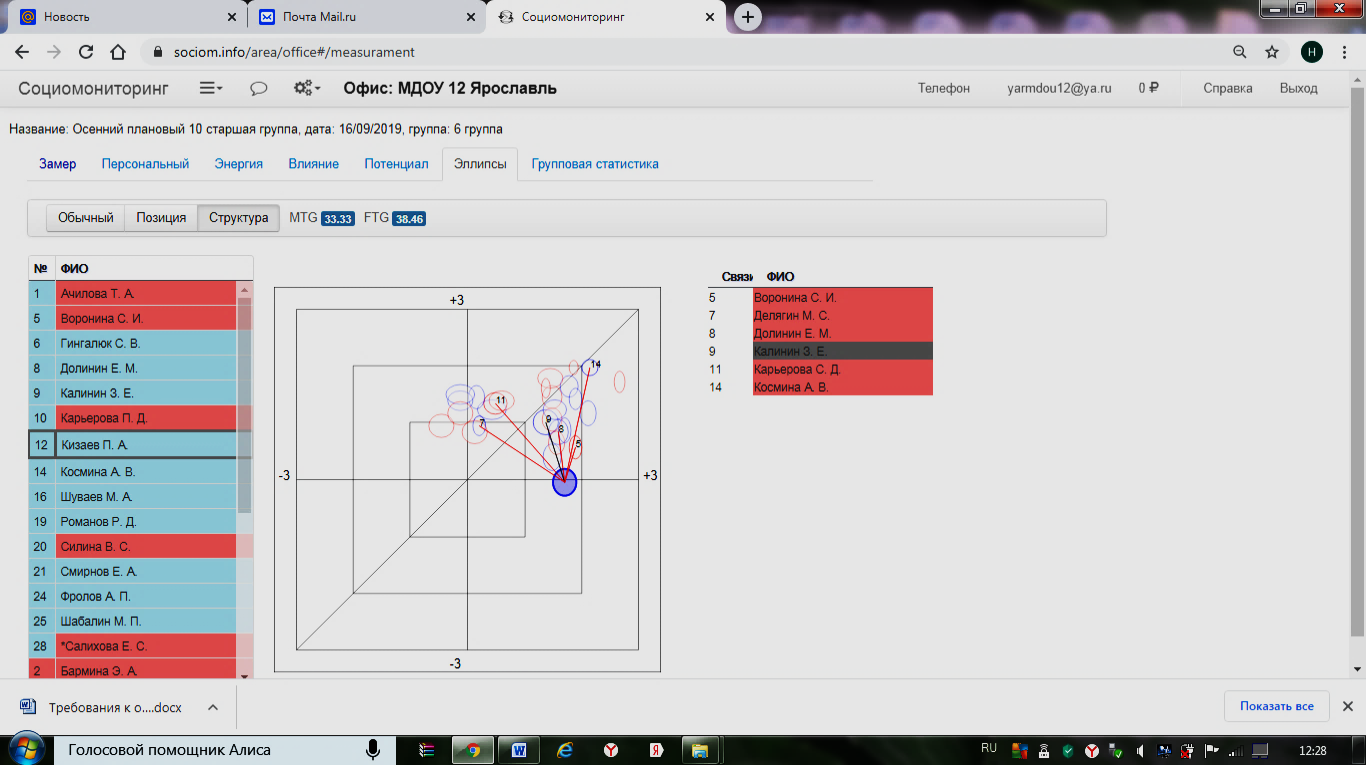 Используя данные проведенных замеров по ПМК Социомониторинг Сервис, мы проектировали ИОС мальчика П.  с трудностями в общении с другими членами группы. На основании замеров, наблюдений,  индивидуальных  бесед с ребенком было выявлено желание ребенка контактировать с другими детьми, участвовать в совместных играх (Детская цель: «Хочу, чтобы ребята меня брали в свою игру»).Проектируя цикл ИОС с ребенком, нашей педагогической целью (взрослой) стало создание  условий для  включения данного ребенка в совместную игровую  деятельность с другими детьми. Вследствие совместных  проектировочных действий, была  разработана групповая игра  «Профессия машинист», в которой  мальчик П.  пожелал быть не только ведущим, а стал инициатором совместной детско-взрослой деятельности, задав  в ходе одного из  утренних кругов вопрос «А есть ли у поезда руль?», тем самым создав проблемную ситуацию для всех нас и вызвав оживленный интерес у всех  детей. (Приложение 1)Было решено обратиться за информацией в энциклопедии или сеть Интернет, и совместно с родителями узнать интересные факты о профессии «машинист».  Воспитанник П. всегда проявлял большой интерес к данной профессии, различным видам транспорта, рассматривал книги о поездах и часто рисовал  транспорт и технику. Информация данного ребенка оказалась одной из самых содержательной, интересной  и  эмоциональной. Данная   предварительная  работа способствовала выявлению первоначальных знания детей о профессии машинист, а  также совместному проектированию дальнейшей работы по знакомству с данной профессией и Сюжетно – ролевой игре «Мы работаем на железной дороге». (Приложение 2).В процессе подготовки  к  сюжетно- ролевой игре,   дети не раз обращались к  мальчику П. за помощью, советовались с ним и поддерживали его идеи.В ходе игры дети договаривались и меняли роли, но все прислушивались и соглашались с  машинистом  П. Детям очень понравилось играть,  игра начиналась в группе и продолжалась на прогулке. Дети играли целую неделю, познакомились и сами ввели в игру роль -  официант в вагоне – ресторане. Таким образом  мы поддержали инициативу ребенка, услышали его желание, «голос», что  позволило нам  поднять самооценку ребенка, повысить статус его  в глазах сверстников. В своей работе основываемся на умении слышать «голос ребенка», т.к. это способствует большему пониманию ребенка, проявлению его индивидуальности  и проектированию образовательных ситуаций с учетом его потребностей и возможностей.Были разработаны правила  общения и сопровождения ребенка с трудностями в социализации и заниженной самооценкой:Основываться  на умении слышать «голос ребенка», быть  нацеленным на развитие детской инициативы, успех ребенкаРебенок должен быть уверен, что он находится под защитой, но  не под чрезмерной  опекой, чувствовать, что педагог рядом, а не сливается с ним единое целое,  но в то же время быть всегда открытыми и доступными для ребенка. Воспитанник всегда сможет обратиться к педагогам  за помощью, что  ему не откажут, не отвернутся и не заставят решать самому трудные для него задачи.Ребенок имеет  право на ошибку, и возможность ее исправить, не получив за это порицание. Воспитатель, в свою очередь,  помогант  ребенку осознать и  исправить ошибку, т.к. это является  процессом познания и приобретения рефлексивного опыта.Использование позиции общения на равных, повышаем  статус  ребенка, искренне желаем ему помочь, мотивируя  на успех.Давать возможность ребенку решать свои проблемы самостоятельно, не вмешиваясь без просьбы, тем самым провоцируя его на поиск решений и выхода  из проблемной ситуации.  Учить ребенка доводить начатое до конца, но, если какая-то деятельность не вызывает у него интерес, не давить и не просить закончить дело именно так,  идти именно по этому пути, т.к. чем ребенок больше попробует себя в разных видах деятельности, тем больше шансов, что в дальнейшем он сделает правильный выбор.  Способствовать повышению популярности в группе (например,   придумать новую игру, научить ребят чему- либо). Совместные игры сплачивают детей, у них появляется больше тем для контактов. Самый маленький и робкий может быть ведущим в игре, что в результате повысит  его самооценку , уверенность в себе.Уважать ребенка и то, что он делает, о чем мечтает, к чему стремится. Сосредотачивать свое внимание на том, что у ребенка получается хорошо, создавать для него ситуацию успеха.При возникновении проблемной ситуации, педагог не стремится  сам их решить, а встает в «позицию « ребенка  зеркально отображая в игре  его неправильные действия, тем самым  предоставляя  возможность  отрефлексировать свое поведение и спроектировать  выход из сложившейся ситуации.Таким образом,  повышается мотивация к получению и обмену  знаниями и опытом, тем самым возникает процесс коммуникации, а значит социализации ребенка.Вывод: Анализ замера после цикла совместно – спланированных организационно-деятельностных игр с применением технологий со-проектирования мы получили следующую динамику по разрешению ИОС  мальчика П.: Анализируя индивидуальные данные, мы видим существенное увеличение социального признания воспитанника  П.  в группе сверстников (увеличение показателей TPI от 0,61 до 1,44); также видим значительное увеличение жизненной энергии ребенка на пребывание в данной группе (RVP от  0.26 до 1.52); постепенное принятие и усвоение групповых норм и ценностей (PSS от 57.01 до 62.87); кроме этого отмечено значительное увеличение горизонтальных связей  П. в групповом пространстве (IIS от  0.74 2.96)Этапы работы на групповом уровне.Одной из целевых установок Федерального государственного образовательного стандарта дошкольного образования является создание условий социальной ситуации развития дошкольников, открывающей возможности позитивной социализации ребенка, его всестороннего личностного морально-нравственного и познавательного развития, развития инициативы и творческих способностей на основе соответствующих дошкольному возрасту видов деятельности, сотрудничества с взрослыми и сверстниками в зоне его ближайшего развития. Перед педагогами стоит задача пересмотра приоритетов профессиональной деятельности: ориентация не на систему знаний, умений и навыков, усвоенных ребенком, а на формирование у детей  нравственных основ, умению общаться,  быстро адаптироваться к новым ситуациям, проявлять гибкость, налаживать социальное партнерство и эффективные коммуникации, находить решения  сложных вопросов, планировать деятельность, используя разнообразные источники информации ( взрослые, интернет, книги и т.д.). Работая над проблемами социализации  конкретных  детей,  создавая индивидуальные  образовательные ситуации, мы так или иначе  задействуем весь  детский коллектив, тем самым меняя его структуру,  принципы взаимодействия и эмоциональный комфорт.Организую совместную деятельность с детьми, так чтобы она была направлена на сплочение  детского коллектива,  формирование  познавательной активности и самостоятельности детей, развитие способностей. Процесс позитивной социализации личности ребенка сочетается с такими видами детской деятельности как двигательная, игровая, познавательно-исследовательская, продуктивная, художественно-эстетическая. Формы работы в рамках развивающего обучения достаточно разнообразны: это игра, наблюдение, беседы - обсуждения из личного опыта, экспериментирование, решение проблемных ситуаций, проектная деятельность, моделирование, речевые ситуации, мини – диспуты и многие другие. Важно, чтобы в процессе совместной с педагогом деятельности ребенок познавал не только нравственные, этические представления, но и овладевал способами действий, учился управлять своей деятельностью, планировал и анализировал ее.  	  В последние годы в связи с социальными изменениями в обществе, информатизацией, а также усиленной подготовкой ребёнка к обучению в школе из мира детства, к сожалению, уходит игра. Сегодня дошкольное образование призвано вернуть в детство игру -  познавательную, исследовательскую, творческую, в которой ребёнок учится общаться, взаимодействовать, с помощью которой он познаёт мир, отношения объектов и людей в этом мире. Это игра, в которой ребёнок «примеряет» на себя разные роли, учится взаимодействовать  со сверстниками и взрослыми, преодолевать трудности и радоваться успехам, как своим, так и общим. Организационно – деятельностная игра - это игра,  которую дети проектирует сами совместно со взрослым, поэтапно планируя действия,  где не только учится, но и  взрослеет. На основе проведенных организационно-деятельностных игр и  проектов («Один день из жизни МЧС»,  «День самоуправления», «Мы работаем  на железной дороге», «Юные пожарные», «День матери», «Космический брейн-ринг, «День защитников отечества» и т.д.)  разработан алгоритм, который был  представлен на 75 конференции «Чтения Ушинского»:Составление плана на основании данных педагогического, психологического наблюдения и данных ПМК «Социомониторинг Сервис»; Постановка проблемы и путей решения, способы ее реализации внутри отдельных групп;Проектирование воспитательной работы педагогами (на примерах из опыта):Обозначение ( подведение) проблемы для детей;Выявление актуальных и проблемных знаний у детей в «утреннем круге»;Обращение к опыту родителей, близкому окружению детей, дополнительным источникам знаний: литературе, Интернету;Сбор всей информации и расширение знаний путем обмена информацией с детьми;Выявление игровых зон с детьми и назначение ответственных за эти зоны на основе гендерных аспектов и предпочтениях самих детей;Проведение основной проектной деятельности в виде активно - деятельностной игры, куда встраивается ИОС детей с трудностями;«Рефлексивный круг» с детьми по итогам игры и планирование дальнейшей совместной деятельности.  Рефлексивный круг - это технология, позволяющая стимулировать творческую, речевую и аналитическую активность дошкольников, мыслительные возможности, способствующая совершенствованию речи как средства общения, изложению своих мыслей понятно для окружающих, развивающая самостоятельность суждений.В пространстве возможностей ребенок должен являться инициатором действий, идей  и коммуникаций, поэтому богатство предметно-пространственной среды необходимо  максимально развернуть  на организацию самостоятельной  детской  активности, не навязывая ребенку готовых «схем» и решений. В своей работе использовать рефлексию как с ребенком, детьми в коллективе, так и со взрослыми. Так, на примере  организационно-деятельностной игры «Один день из жизни МЧС» в рамках «Месячника безопасности», дети и взрослые смогли  реализовать  целый проект «Азбука безопасности». Идея попробовать себя в роли сотрудников МЧС пришла к   детям в результате  познавательно – развлекательного мероприятия ЯРО ПСО «Партизан», проведенного в нашем  дошкольном учреждении. По реализации  детской  цели, совместно с детьми были намечены этапы работы,  определена зона ближайшего развития  детей в данной теме, интересы и возможности  детей.Выявив дефицит знаний  детей данной  по теме, взрослая цель была сформулирована  таким образом: создать условия  для  самореализации  дошкольников, путем расширения знаний и представлений   детей  по теме безопасность, посредством организации организационно-деятельностной игры «Один день из жизни МЧС».В жизни каждого человека профессиональная деятельность занимает важное место. С первых шагов ребенка родители задумываются о его будущем, внимательно следят за интересами и склонностями своего ребенка, стараясь предопределить его профессиональную судьбу. Перед младшими детьми пока не стоит проблема выбора профессии. Но поскольку профессиональное самоопределение взаимосвязано с развитием личности на всех возрастных этапах, то дошкольный возраст можно рассматривать как подготовительный, закладывающий основы для профессионального самоопределения в будущем. Представления о профессиях у ребенка  ограничены его пока небогатым жизненным опытом – работа мамы и папы, воспитателя в детском саду и учителя в школе, профессии летчика, полицейского, повара, но об этих так или иначе знакомых профессиях дети знают, как правило, мало и весьма поверхностно. Между тем, в современном мире существует огромное количество видов труда. Ориентация в этом океане человеческих занятий является важнейшим звеном социальной адаптации ребенка. Таким образом, формирование представлений детей о мире труда и профессий – это необходимый процесс, который дети совместно со взрослыми могут «прожить» в игровой или проектной  деятельности. Совместно спланировав поэтапную работу по проекту, дети  с помощью взрослых, смогли познакомиться со службами спасения и их специализированными профессиями, а затем  попробовать себя в выбранной роли, «проиграв» ту или иную профессию в определенной ситуации. (Приложение 3)Формирование субъектной позиции родителя.Особую специфику отношении  приобретает в системе организации образовательного процесса взаимодействие с родителями.  Безусловно, при рассмотрении распределения ролей в образовательном процессе по степени значимости роль воспитателя оказывается ведущей, по своей сути, так как, с одной стороны, воспитатель координирует все моменты в организации образовательного процесса, а с другой стороны, именно это входит в запрос и ожидания родителей. Именно семья, ее собственная позиция в качестве коллективного субъекта имеет решающее значение в формировании субъектной позиции ребенка. При этом, как показывает современные исследования и практика педагогической деятельности, уровень развития субъектной позиции семьи не всегда является достаточно высоким, чтобы обеспечить необходимое субъектное развитие ребенка. Возникла необходимость  в повышении педагогической  культуры родителей, для педагогически правильного  обоснования  своей субъектной позиции и формирования субъектной позиции ребенка. Педагогами  был наработан  свод этичных и экологичных правил общения:делегирование части дел, заданий по подготовке к организации со-проектировочной деятельности с детьми;информирование родителей о свободном выборе детей в различных видах организационно-деятельностных игр;  акцентирование важности родителям осознанности игрового выбора самим ребенком;родители имеют возможность договариваться (группы в соцсетях, при личном общении и т.д.) и распределять виды внутригрупповых работ и поручений;соблюдение этичной, уважительной, принимающей позиции между педагогом и родителями,  как фактор конструктивного,  доброжелательного пребывания, проживания ребенка в группе. 	Активное включение  родителей в процесс реализации проекта, подготовки атрибутов к игре, подбору информации совместно  с  детьми, эмоциональная поддержка детей, способствовали  укреплению  партнерских отношений между  всеми участниками  образовательного процесса, а  также проявлению  их индивидуальных особенностей. (Приложение 4)Используя данные базовые приемы, включая технологии ПМК «Социомониторинг Сервис» и технологии со-проектирования, со свой стороны   отмечаю следующее:-   значительное повышение профессионального педагогического интереса и опыта;- расширение поля возможностей в различных аспектах педагогической деятельности, включая возможности общения с детьми;-  сохранение и учет норм и правил экологичного общения в  повседневной педагогической практике, что ведет к сохранению и сбережению в том числе своего собственного физического и психического здоровья.ЗаключениеВ ходе реализации проекта, учитывая  основные задачи  модернизации российского образования,  осуществляя переход  к образованию, ориентированному на реализацию индивидуальной траектории развития ребенка,  его творческой активности и движению к саморазвитию, необходимо активизировать взаимодействие всех участников образовательного процесса. Взаимодействие в рамках партнерства выступает основным компонентом образовательной среды, где каждый из участников  определен своей субъектной позицией.	Самореализация участников образовательного процесса проявляется в активной творческой позиции человека при решении жизненных задач, в способности к саморегуляции и саморефлексии собственной деятельности и напрямую связана с определение  субъектной позиции каждого из участников образовательного процесса. Образовательный процесс в ДОУ реализуются через систему педагогически целесообразных задач, методов и средств, определяется личностными целями, интересами, мотивами воспитанника и приводит к результатам совместной деятельности всех субъектов педагогического процесса.	Специфика самореализации педагога состоит в том, что он относится не только к себе как к субъекту собственной деятельности, но и к воспитанникам как к субъектам их собственной деятельности. Суть воспитания с точки зрения деятельностного подхода заключается в том, что в центре внимания стоит не просто деятельность, а совместная деятельность детей со взрослыми, в реализации вместе выработанных целей и задач. При такой  совместной работе родители постепенно вовлекаются в образовательный процесс, становятся подлинными субъектами взаимодействия, объединяться вокруг ребенка, совместно решая возникающие проблемы и преодолевая трудности,    осваивая эффективные способы воспитания и обучения,  тем самым повышая свою педагогическую культуру.Таким образом, самореализация участников образовательного процесса осуществляется через  организацию деятельности, посредством совместного проектирования образовательных ситуаций  с учетом субъектной позиции всех участников образовательного процесса, учитывая их интересы, возможности и потребности.Список литературы  Приложение 2Проект организационно – деятельностной  игры «Мы работаем на железной дороге»Задачи: расширение представлений об окружающем: обогатить представления детей о профессиях работников железной дороги (машинист, помощник машиниста, кассир, проводница, контролер, осмотрщик, путеец); а также о профессиях продавца, кладовщика и водителя; обобщить, расширить и систематизировать знания детей о способах передвижения на железной дороге; уточнить, закрепить представления детей о правилах поведения в общественном транспорте; обогатить словарный запас, формировать коммуникативные навыки, развивать диалогическую речь; развивать творческую активность, инициативность в игре; формировать умение правильно выполнять ролевые действия и умение поддерживать ролевой диалог.  Формирование игровой деятельности: внести атрибуты к игре, объяснить, как построить вагоны поезда  показ и объяснение воспитателя: как управлять поездом, как продавать билеты, как покупать билеты и продукты за «деньги», распределение ролей.  Формирование взаимоотношений: продолжать вести работу над умением выполнять ролевые взаимоотношения, умением согласованно взаимодействовать в игре, умением слушать и слышать других, быть вежливыми, помогать друг другу. Подготовка к игре:Изготовление атрибутов Обогащение впечатлений Обучение игровым действиям Чтение и заучивание наизусть стихов, Инсценирование стихов и пение песен про железную дорогу.  Просмотр мультфильма «Паровозик из Ромашкова» Дидактическая игра «Собери поезд» (закрепить названия частей поезда). Рассматривание иллюстраций с изображением работников железной дороги, агитационных плакатов с изображением правил поведения на железной дороге.  Подвижные игры: «Поезд», «Каждый поезд в свое депо». Напомнить правила поведения в общественном транспорте. Научить некоторым элементам работы железнодорожников (машинист, осмотрщик вагонов, путеец, проводник, контролер) и работников торговли (продавец, водитель, кладовщик) План сюжетно – ролевой игры «Мы работаем на железной дороге»Ход игры:Проводница предлагает всем чай. Входит контролер и проверяет наличие билетов у пассажиров. В это время водитель грузовика привозит нужные продукты в магазин с базы. Продавец заказывает товар. Кладовщик отпускает нужное количество товара. Поезд останавливается, и машинист объявляет остановку: Остановка. Время остановки 20 минут. Дети выходят из вагонов. Кто-то просто гуляет по перрону, кто-то идет к магазину и покупает необходимые продукты. (Дайте, пожалуйста бутылочку воды. С вас 10 рублей. Что вы желаете). Раздается гудок, проводница просит занять свои места, поезд отправляется дальше. Пассажиры тихо беседуют, кушают фрукты. Машинист объявляет: «конечная остановка: Симферополь»; проводница провожает всех, говорит: уважаемые пассажиры, не забывайте свои вещи. Счастливого пути. Дети благодарят: Спасибо. До свидания.  Вот мы и прибыли в Симферополь. Рефлексия.Приложение 3Организационно – деятельностная игра  «Один день из жизни МЧС», Цель: расширять представления детей о гуманной направленности работы сотрудников МЧС, ее необходимости, мобильности в чрезвычайных ситуациях. Задачи:Образовательные: Обобщить у детей целостное представление о деятельности организации МЧС.Развивающие: Развивать у детей творческую активность, связную речь, обогащать словарный запас. Продолжать учить детей соблюдать правила этикета в общении и поведении. Воспитывать у мальчиков мужские качества характера: мужество, силу, самоотверженность, смелость, благородство и т. п., у девочек - сострадание, аккуратность, милосердие, желание умело оказать первую медицинскую помощь. Воспитательные: Воспитывать у детей уважение к труду сотрудников МЧС, формировать мотивацию оказывать помощь другим. Воспитывать у детей чувство ответственности за свои действия, смелость, товарищество. Формировать положительные взаимоотношения между детьми. Воспитывать у детей такие качества, как мужество, самоотверженность, находчивость. расширять и закреплять умения и знания детей о работе службы спасения в игре. Учить находить самостоятельно выход из трудной сложившейся обстановки, действовать организованно, согласованно, ориентироваться в окружающей действительности. Воспитывать у детей уважение к людям данных профессий.Организационно – деятельностная  игра «Один день  из жизни МЧС» состоит из цикла  ИОС связанных  между собой игр. Подготовка к каждой из них реализуется как проектная деятельность по обогащению знаний по профессии. В итоговом мероприятии – игре «Один день из жизни МЧС»  дети выбирают  один из видов профессии, входящих в состав МЧС и «проживают» в игровой деятельности игровые ситуации.Конспект 1сюжетно – ролевой игры для детей старшего дошкольного возраста«Юные пожарные»Задачи по развитию игры: формировать у детей умение выполнять в логической последовательности несколько действий, входить в игровую ситуацию. Закреплять представления детей о труде пожарных, на основе которых дети смогут развить сюжетную, творческую игру. Формировать у детей умения использовать полученные знания на практике; формировать умения детей действовать согласно принятой на себя роли, развивать сюжет, взаимодействовать в процессе игры. Обобщить у детей целостное представление о пожарной безопасности. Закрепить умение набирать номер 101, разговаривать с диспетчером. Формировать у детей понятие «пожарная безопасность», закреплять представления о причинах возникновения пожара. Развивать память, умение вести диалог, быстроту реакции на ответное действие. Развить навыки общения в игре.Задачи нравственного воспитания: расширять представления детей о гуманной направленности работы пожарных, ее необходимости, мобильности в чрезвычайных ситуациях. Воспитывать у детей уважение к труду пожарных, к людям разных профессий и желание оказывать помощь другим. Воспитывать у детей чувство ответственности за свои действия, смелость, товарищество. Формировать положительные взаимоотношения между детьми. Воспитывать у детей такие качества, как мужество, самоотверженность, находчивость. Словарная работа: пожарная часть, командир, отделение, боец, рация, диспетчер, огнетушитель, топор, каска (шлем, фонарь, пожарный рукав, ствол, насос, пена, лестница, лом, багор, звуковой сигнал, аппарат для дыхания.Интеграция сюжетно – ролевой игры: коммуникация, социализация.Оборудование: противопожарный щит, огнетушитель, диспетчерский пульт, макеты пожарных стволов, носилки, макет дома, макет спички. Каски, ремень, сапоги, рукавицы, телефоны, рации. Пожарные машины — игрушки, магнитофон. Плакаты на противопожарные темы. Аптечка с медикаментами и средствами для оказания первой медицинской помощи, халат, шапочка, блокнот, ручка, телефонПредварительная работа:Экскурсия в пожарную часть. Цикл бесед по плакатам на противопожарные темы: «Спички - не для игры», «Что нужно делать при пожаре». Общение на темы: «Спички - не игрушка, огонь не забава», «Ознакомление с уголком противопожарной безопасности», Службы «101», «102», «103» всегда на страже», «Где работает огонь?», «Что мы знаем об электричестве!», «Будь осторожен с огнем». Художественная литература о пожарах и пожарных: Т. Фетисов «Куда спешат красные машины». Л. Толстой «Пожарные собаки», «Пожар». Л. Куклин «Пожарный», Г. Цыферов «Жил на свете слоненок». Б. Житков «Пожар», «Дым», «Пожар в море». Загадки, пословицы, поговорки по противопожарной тематике. Аппликация, лепка, рисование «Осторожно, огонь!»; «Пожарная машина»; «Я и огонь». Дидактические игры: «Слушай внимательно», «Угадай профессию», «Разложи по порядку», «Собери картинку», «IV лишний», «Источники опасности», «Логическое лото», «Кто что делает», «Соедини по точкам», «Так и не так». Настольно-печатные игры: «Кто быстрее потушит пожар». Словесные игры: «Передай шар», «Отгадай слово», «Кто самый внимательный», «Найди ответ», «Хорошо или плохо», «Подбери признак», «Подбери действие». Подвижные игры: «Пожарные на ученьях», «Комбинированная эстафета», «Юный пожарный», «Огонь», «Птенчики в беде», «Сбей мяч», «На пожаре», «Зонт над головой». Игры — драматизации: «Кошкин дом», «береги дом от огня». Спортивное развлечение: «Юные пожарные». Литературная викторина: «Почемучка в гостях у юных пожарных».Роли: Пострадавшие, начальник пожарной части, дежурная бригада, диспетчер, водители, врач, медсестра, фоторепортер, инструктор, тренер. Основные сюжетные линии: Пострадавший набирает номер пожарной части и сообщает о пожаре. Диспетчер принимает по рации вызов и сообщает о нем пожарным, делает запись в журнале. Сообщает водителю о выезде на место возгорания. Начальник пожарной части проводит инструктаж, координирует действия всех участников (пожарных, диспетчера, водителя и др.). Дежурная бригада раскручивает шланг, тушит пожар, разбирает завалы, выносит пострадавших. Водитель заводит машину, наполняет цистерну водой, заправляет ее бензином, в случае необходимости производит ремонт машины, везет пожарную команду на пожар. Врач и медсестра оказывают пострадавшим первую помощь, накладывают повязку, измеряют давление, температуру, делают уколы. Фоторепортер делает снимки с места происшествия и пишет статью в газету. Инструктор занимается в учебном классе с пожарными. Тренер проводит тренировки с дежурной бригадой. Ход игры:Начало игры:Воспитатель: Ребята, я предлагаю сегодня вам поиграть в очень интересную игру. А что это будет за игра вы узнаете, отгадав мою загадку. Смел огонь, они смелее,Он силен, они сильнее,Их огнем не испугать,Им к огню не привыкать! (пожарные)-Правильно, ребята. И сегодня мы поиграем в игру «Юные пожарные». - Как вы думаете, какие профессии нужны в этой игре? (пожарные, врачи, диспетчер, фоторепортер, начальник пожарной части, инструктор, тренер, водитель)-Скажите, пожалуйста, что делает командир пожарной части, пожарные, диспетчер? (ответы детей).-Давайте распределим роли: для этого вам надо подойти к столу и взять себе бейджик, где есть картинка с вашей будущей ролью. В этой игре я буду начальником пожарной части. Основной ход игры: Воспитатель: Давайте мы представим. Что вы уже взрослые люди, которые очень друг другу нужны, особенно если кто-то попал в беду. 1,2,3,4 –оказались мы в квартире. Люди все тихонько спят, потихоньку все сопят. Вдруг будильник зазвенел, больше спать не захотел. Превратил он всех ребят… (в медсестру, врача, пожарного и т. д.) Просыпается народ, на работу он идет (Звенит будильник, дети расходятся по своим местам). Начальник пожарной части собирает дежурную бригаду на утреннее совещание: - Дежурная бригада сейчас идет в учебный класс, затем в спортзал, диспетчер идет за пульт, водитель идет проверять исправность машины к выезду на пожар. В учебном классе дежурную бригаду встречает инструктор: - Сегодня мы с вами поговорим о правилах пожарной безопасности. Ответьте мне на вопросы: 1. От чего возникают пожары? 2. Что вы сделаете, если первыми увидите пожар? 3. Можно ли прятаться под кровать и в другие места при пожаре? Почему? Что нужно делать? 4. Чем можно тушить начинающийся пожар? 5. Что надо сообщить, вызывая пожарных? Инструктор: Вы сегодня правильно ответили на все вопросы и теперь отправляйтесь в спортзал. В спортзале дежурную бригаду ждет тренер. Тренер: Сегодня, на нашей тренировке мы повторим физкультминутку «Ежик печку топил».Ежик печку топил, стоят на местеУголек уронил. Наклон внизВот и сделался пожар. Поднимают руки вверх, машутЕжик кнопочку нажалИ пожарников позвал.Притащился медведь, наклоны вправо, влевоНа весь лес стал реветь.Примчался лось, бег на местеКричит: «Тушить брось!»Стоит ежик на улице,Больше всех волнуется. Поворот вправо, влевоА рядом стоит крот,Вздыхает во весь рот. Вдох, выдох.Прилетел комар,Ничего не сказал,Крылом помахал взмахи правой и левой рукойПотушил пожар. Наклон вниз. В это время на диспетчерский пульт поступает звонок. Диспетчер. Алло, пожарная часть слушает! Говорите, что случилось? Назовите адрес. Потерпевшие. У нас в доме пожар! Мои дочки играли со спичками. Приезжайте скорей по адресу улица Цветочная, дом 1,квартира 5. Звонит Иванова Лидия Михайловна.Диспетчер: Хорошо, ждите, сейчас приедем!Диспетчер (Берет рацию, передает пожарным): Внимание! Пожарная команда №1, на выезд! Пожар на улице Цветочная, дом 1, квартира 5. Начальник пожарной части: Выезжаем! (Обращается к команде): пожарная команда, стройся! Приготовиться выехать на пожар. - Днем ли, ночью, утром раноЕсли что-то загоритсяТо пожарная командаНа подмогу быстро мчится,В пять минут автомобилиДо пожара докатились,Стали строем у ворот,Подключили шланг упругий,И, раздувшись от натуги,Он забил, как пулемет.Широко бушует пламя.Разметавшись языками. Черным облаком густымПод ногами вьется дым. Пламя ежится и злитьсяУбегает, как лисица.А струя издалекаГонит зверя с чердака.На месте пожара начальник пожарной части координирует действия пожарных: 2 пожарных ставят ограждения,2- выводят пострадавших из дома,2- тушат пожар из пожарного рукава.Начальник пожарной части по рации сообщает диспетчеру, что на месте пожара нужна медицинская помощь. Приехавшие врач и медсестра оказывают пострадавшим первую помощь, накладывают повязки, измеряют давление, температуру. Фоторепортер делает снимки и едет в редакцию писать статью. После пожара команда возвращается в пожарную часть на вечернее совещание.Завершение игры: На совещании присутствуют все участники игры. Начальник пожарной части. Сегодня наши пожарные проявили мужество, отвагу, внимательность и быстроту при тушении пожара и спасении потерпевших. Фотокорреспондент. Я написал статью о ваших храбрых, отважных, смелых пожарных и хочу подарить ее вам. Начальник пожарной части. Еще вы награждаетесь медалями за ваш героический поступок, при пожаре никто не пострадал. Остальные участники игры так же получают медали за активное участие в игре «Юные пожарные» (во время вручения медалей звучит музыка). Воспитатель. Вот и закончилась наша игра. Ребята, помните о том,Что нельзя шутить с огнем!Кто с огнем неостороженУ того пожар возможен!Спасибо всем за игру!Игровые проблемные ситуации для развития игры: 1. Как мальчишки нашли спички.2. Рассказ утюга о пожаре.3. Мама ушла в магазин и не выключила телевизор.4. Как Илюша решил стать пожарным.5. Печеная картошка для Степы.6. Письмо от пожарника.7. Коля принес спички в детский сад.8. Маша в гостях у пожарных.9. Как ребята спасли травку от огня.10. Как машина стала пожарной.11. Как в подъезде беда случилась.12. Вася спасает кошку.13. Как огонь воду невзлюбил.14. Кто помог лесным жителям.15. Почему в лесу беда случилась.16. Папа оставил на столе зажигалку.17. Как Даша день рождения справляла.18. Опасные игрушки на елке.19. Как дети мусор сжигали.20. Как из розетки дым пошел.Конспект 2Подготовка к сюжетно-ролевой игре «Мы – волонтёры»Цель: воспитывать в детях экологическую и гражданскую сознательность.Задачи: познакомить детей с профессиями эколог, лесник,  объяснить детям, кто такие волонтёры, закреплять правила поведения в природе.Материал: письмо от лесника, стакан с грязной водой, чистый пустой стакан, марля, воронка, руль, пластилин, кормушки, набор «Собери бусы. Овощи», запрещающие знаки, площадка, оформленная под лес.Ход игры:Воспитатель: Ребята, к нам в детский сад пришло письмо от лесника. Он просит нас помочь навести порядок в лесу, и подготовить его к встрече зимы. Давайте с вами подумаем, чем мы можем помочь леснику. Дети: Мы можем собрать мусор в лесу, развесить кормушки, заготовить угощение для белочек.Воспитатель: А кто ещё следит за чистотой природе: чистотой воздуха, водоёмов, за добрым отношением к животным, растениям?Дети: Это экологи.Воспитатель: Но сегодня я предлагаю вам стать ВОЛОНТЁРАМИ. Это люди, которые приходят на помощь всем, кому она необходима. Девиз волонтёров: «Мы несём добро, тепло и свет!».А сейчас нам пора заняться заготовками зёрнышек для птиц, и нанизать на ниточку овощи и фрукты для белочек.Творческий блок: дети делают из пластилина зёрнышки, нанизывают бусы-овощи на шнурок.Воспитатель: А что ещё мы возьмём с собой?Дети: мешки для мусора, запрещающие знаки, заготовки для зверей.Воспитатель: А отправиться в лес я предлагаю на автобусе. Давайте вместе его построим.( дети строят автобус из стульчиков)Воспитатель: Прошу всех занять места в автобусе. Тимур у нас будет водителем, а я кондуктором. Прошу вас оплатить проезд. Отправляемся в путь. Счастливого пути.(звучит песня «Мы едем, едем, едем…»)Воспитатель: Ну вот мы и приехали. Приступаем к работе (дети самостоятельно находят применение своим силам: собирают мусор, развешивают кормушки, бусы для белочек, устанавливают знаки).Воспитатель: Ребята, смотрите какая грязная речка в этом лесу. Я предлагаю её очистить.Опыт: очищение воды с помощью марли, угля и воронки.Воспитатель: Ну, вот и привели лес в порядок. Теперь он готов к зиме. Давайте поиграем в игру «Вокруг себя обернись и в зверя превратись» (злой волк, трусливый заяц, хитрая лиса, встревоженная белка, косолапый медведь, колючий ёж).(дети играют)Воспитатель: Нам пора возвращаться в детский сад. Занимаем места в автобусе. Дети возвращаются в группу. Продолжаются самостоятельные игры.Конспект 3Сюжетно-ролевая игра «Спасатели»Цель: расширять и закреплять умения и знания детей о работе службы спасения в игре. Задачи: учить находить самостоятельно выход из трудной сложившейся обстановки, действовать организованно, согласованно, ориентироваться в окружающей действительности. Развивать у детей творческую активность, связную речь, обогащать словарный запас. Продолжать учить детей соблюдать правила этикета в общении и поведении. Воспитывать у мальчиков мужские качества характера: мужество, силу, самоотверженность, смелость, благородство и т. п., у девочек - сострадание, аккуратность, милосердие, желание умело оказать первую медицинскую помощь. Воспитывать у детей уважение к людям данных профессий.Предварительная работа: Занятия, беседы, дидактические игры, чтение книг, просмотр телепередач о действии службы спасения в экстремальных условиях (пожар, землетрясение, наводнение, взрыв и т. п.). Рассматривание иллюстраций по темам экстремальных ситуаций и составление по ним рассказов. Показ медицинской сестрой правильного оказания первой медицинской помощи. Создание и решение с детьми проблемных ситуаций: «Как бы ты поступил?», «Что делать если?» Знакомство детей с правила-ми поведения и эвакуации при пожаре, о мерах предупреждения пожара (не играть со спичками, газовыми и электроприборами и т. п.).Словарная работа: Штаб, экипировка, эвакуация людей, диспетчер, правила безопасности, экстремальная ситуация, милосердие, карабин.Оборудование: «Штаб» службы спасения (стол, телефон, журнал для записи адресов, плакаты по технике безопасности, о действиях спасателей в чрезвычайных ситуациях); экипировка спасателей (шлемы, каски, комбинезоны, ремни с замками и карабинами, молотки); лестницы, противогазы, огнетушители, лопаты, вёдра. Транспорт: машины для доставки спасателей, грузовая машина, скорая помощь. Для медицинской службы: носилки, аптечка первой медицинской помощи, халаты, шапочки, сумки, палки для наложения «шины» при переломах, бинты, сердечные средства.Роли: Спасатели, врачи, медсёстры, диспетчер, жильцы дома, пострадавшие.Сюжет игрыВоспитатель: Ребята, что бы вы сделали если бы у вас в квартире случился пожар? - Правильно, вы вызвали бы пожарных. - А если бы вашему соседу стало вдруг плохо с сердцем? - Молодцы, правильно, нужно скорее вызывать скорую помощь.- Ну, а если бы вы увидели, что рухнула часть соседнего дома и пострадали люди - они остались под завалами этого дома?- Правильно, нужно срочно вызывать спасателей из службы спасения и, конечно же, скорую помощь. Когда вы позвоните в службу спасения, вам ответит диспетчер - он запишет адрес места происшествия с ваших слов и вышлет бригаду спасателей на машине. Что же будут делать спасатели, прибыв на место происшествия?- Да, они начнут быстро и аккуратно разбирать завалы с помощью машин или своими сильными руками. Из-под завалов спасатели вытаскивают пострадавших людей, а врачи и медсёстры скорой помощи сразу приступят к оказанию первой помощи раненым людям. Мы смотрели с вами фильмы о работе спасателей, вспомните, ребята, кто ещё помогает спасателям?Правильно, служебные собаки. Они, благодаря своему острому чутью, могут определить место нахождения человека глубоко под завалами. Также спасатели во время поиска людей используют «минуты тишины» - все умолкают на несколько минут, чтобы послушать, не зовет ли кто-нибудь на помощь из-под завалов.- Ребята, а каким же должен быть спасатель? - Верно, он должен быть очень сильным человеком, мужественным, смелым и дисциплинированным.- А женщина может быть спасателем? Почему? - Я думаю, что женщине такая работа всё-таки не под силу, она может помогать спасателям в качестве врача или медсестры, здесь-то и понадобятся женские доброта, милосердие, терпение и тёплые слова. Мы не раз играли с вами в игру «Больница» и знаем, как правильно нужно сделать укол больному или наложить на перелом «шину», перевязать руку, ногу, голову раненому. Сегодня всё это нам пригодится, потому что мы будем играть в серьёзную, почти настоящую игру «Спасатели». Представим себе, что произошёл обвал дома, пострадали люди. Кто-то из очевидцев вызвал спасателей из службы спасения и скорую помощь. Началось спасение людей.Нам нужно выбрать на роли спасателей 3-4 человека, столько же врачей и медсестёр, диспетчера, ещё будут жильцы дома и пострадавшие. Подумайте и скажите, кто из наших мальчиков мог бы стать спасателем и почему?Дети выбирают спасателей, врачей, медсестёр, диспетчера (в случае разногласия выбор происходит путём голосования). Оставшиеся дети распределяют роли пострадавших и жильцов дома.Ход игрыЖильцы дома, где случился обвал стены, звонят по телефону в службу спасения:- Алло, у нас несчастье - рухнула стена нашего дома!Диспетчер: Успокойтесь, пожалуйста, назовите ваш адрес. Жильцы: Улица Лермонтова, 18. Скорее, помогите!Диспетчер: Ждите, бригада спасателей и «скорая помощь» уже выезжают к вам.Диспетчер (спасателям): Внимание! Поступило экстренное сообщение - обвал дома на улице Лермонтова, 18. Дежурная бригада спасателей - на выезд!Спасатели быстро одеваются в обмундирование, берут необходимые атрибуты, грузятся на машины и выезжают на место происшествия. Машина едет с сиреной, чтобы другой транспорт освобождал дорогу. Прибыв на место, спасатели видят такую картину: произошёл обвал стены двухэтажного дома (дом построен из крупного конструктора, модулей, жильцы лежат под завалами, стонут. Спасатели начинают аккуратно освобождать людей, разбирая завалы, советуются друг другом, помогают. Где не могут найти пострадавших, прибегают к помощи служебных собак (игрушка). Спасённых раненых людей спасатели укладывают на носилки, их уносят врачи и медсёстры на безопасную территорию и там начинают оказывать первую помощь.Врач (пострадавшей девочке): У тебя перелом ноги, потерпи немножко, всё будет хорошо.Медсестра делает девочке обезболивающий укол, а врач накладывает «шину» на сломанную ногу. Медсестра гладит девочку по голове, говорит больной ласковые слова.Затем девочку увозят на «скорой помощи». А спасатели продолжают свою работу: осталось освободить ещё двух человек, но их не могут найти. Наступают «минуты тишины». Все слышат стоны слева. Немедленно спасатели бросаются в сторону этих звуков и через некоторое время последние пострадавшие спасены!Медсёстры и врачи подбегают к освобождённым людям, врач обследует раненых: у одного разбита голова, у другого - перелом плеча и поранены ноги. Медсёстры делают уколы, накладывают повязки на раны больным, разговаривают с ними, шутят, поддерживают у людей спокойствие, не дают распространиться панике и страху, дают успокоительные лекарства.Затем всех пострадавших увозят в больницу на скорой помощи.Жильцы дома благодарят спасателей: Спасибо вам большое, как хорошо, что есть такие люди, как вы!Спасатели эвакуируют здоровых людей из рухнувшего дома в ближайшие здания детского сада, школы или гостиницы.Подведение итогов: Воспитатель вместе с детьми анализирует ход игры, обсуждает действия спасателей и медицинской службы: что получилось хорошо, а когда и почему нужно было бы поступить по-другому. Воспитатель помогает детям оценить свои действия, сделать выводы, находить правильное решение. По окончании воспитатель хвалит детей, благодарит их, предлагает спеть песню о дружбе.Конспект 4Сюжетно-ролевая игра «Спасатели» для детей группы
общеразвивающей направленности, в возрасте от 6 до 7 лет
Цель: Расширять и закреплять умения и знания детей о работе
службы спасения в игре.
Задачи: 1. Совершенствовать умения детей творчески развивать сюжет,
объединять несколько сюжетов одним содержанием.
2. Формировать положительные взаимоотношения между детьми в
процессе игры.
3. Научить их быстро принимать правильное решение в экстремальных
ситуациях, пользуясь планом, осмысливать правила безопасного поведения.
4. Воспитывать смелость, ответственность, желание прийти на помощь
людям.
Словарная работа: чрезвычайная ситуация, несчастье, пожар, багор,
песок, лопата, помощь
Предшествующая работа: рассматривание дидактических картин,
— беседы: «Почему надо заботиться о своей безопасности?», «Будь
осторожен с огнём», «Опасные предметы дома»;
— рассматривание фотоальбомов «Профессии пожарников, спасателей»
— чтение художественной литературы: С. Маршак. «Пожар».
Оборудование: шлемы, огнетушитель, рукава, инструменты водителя,
ведра, пульт, телефон, медицинские инструменты, собака (игрушка, куклы,
фотовыставка, модели костра, коляски, мебель, посуда
Индивидуальная работа: помочь Никите М., Саше М. вступать в
ролевой диалог, учить сдерживать себя, проявлять настойчивость при
выполнении задания
Ход игры:
Воспитатель: Дети, я приготовила для вас сюрприз, а какой вы сейчас узнаете!
 - Ребята, посмотрите, что я вам принесла. Я вчера смотрела по телевизору
передачу, как спасатели помогали взрослым и детям, попавшим в тяжёлую
ситуацию после взрыва дома (рассматриваем короткий видеосюжет по ноутбуку).
Воспитатель: Какие они - настоящие спасатели? (Сильные, ловкие,
отважные, добрые, умные). Что они умеют делать? (…) Кто из вас хотел бы в
будущем стать спасателем?
Воспитатель: А хотите поиграть в игру (…)
Договоритесь, в какую игру мы будем играть? (договариваются)
Ответы детей (Мы будем играть в игру «Спасатели».)
 Что еще мы должны сделать? (распределить роли).
Это очень ответственный момент, ведь вы должны договориться, кто кем
будет.
 Дети, кто главный в службе спасения? (Начальник)
Я понимаю, что каждый из вас хотел бы быть главным в службе спасения,
но много начальников не бывает.
 Я думаю, что вы уже научились не ссориться при распределении ролей и
знаете маленькие хитрости, которые помогают вам в этом.
 Расскажите об этих маленьких хитростях (ответы детей)
Я предлагаю «начальником» быть по очереди можно по считалке выбрать главного. Молодцы, ребята.
Воспитатель: Мне кажется, на главную роль нужно выбрать того, кто хорошо знает, как играть свою роль. Попробуйте договориться, кто кем будет в игре?
 Кого выберем начальником? Сашу. Почему? (он умеет четко отдавать приказы, контролировать)
 А кто будет диспетчером? Катя. Почему? (она умеет выслушивать,
давать указания, следить, как спасатели выполняют работу)
 Кто будет спасателем? Егор, Матвей. Почему? (они сообразительные, умеют быстро реагировать на задания, подчиняться диспетчеру).
 А кто будет пожарным? Никита, Илюша. Почему? (Они смелые, умеют работать в команде).
 А кто будет водителем? (Илюша Б.) Почему? (он хорошо умеет водить машину, следит за ее состоянием)
 Кого выберем врачом? Лизу. Почему? (она умеет хорошо слушать, знает где расположены сердце и другие органы, может определить пульс)
 Дети, а какую роль в игре вы будете выполнять? (Полина, Марина,
Оксана) Почему? (мы умеем наводить порядок в доме, вкусно готовить, гладить, стирать).
А я буду главным диспетчером и как главный диспетчер спрашиваю вас:
Главный диспетчер: Начальник, что вы будете делать в рабочее время? (командовать спасателями, пожарниками, принимать важные решения,
отдавать приказы)
Главный диспетчер:  Диспетчер, что вы будете делать в игре?
(принимать звонки, давать указания, работать с картой, следить за работой спасателей, пожарных)
Главный диспетчер:  Спасатели, что вы будете делать на службе?
(спасать людей)
Главный диспетчер:  Пожарные, а чем вы будете заниматься? (Мы будем выполнять распоряжения диспетчера, тушить огонь).
Главный диспетчер: Водитель, а чем вы будете заниматься на службе?
(выполнять указания диспетчера, возить спасателей и пожарных)
Главный диспетчер: Доктор, а вы знаете, что нужно приготовить для работы? (Да, мне нужно собрать лекарства, инструменты, перевязочный материал).
Главный диспетчер: Ребята, а что вам нужно для игры? (мебель,
посуда, коляски, телефон, куклы)
Главный диспетчер: Молодцы, вы отлично знаете свою работу.
Главный диспетчер: Роли распределили, что нужно делать дальше? (приготовить свои рабочие места)
Главный диспетчер: Приступайте к работе.
Дети готовят рабочие места:
Главный диспетчер: Диспетчер, соедините меня с начальником.
Главный диспетчер: Товарищ начальник, объявляю приказ о
проведении учений.
Начальник: Вас понял
Начальник: Команда, построиться! Объявлен приказ о проведении
учений. Встать в строй, подтянуться, показать свою выправку, шагом марш! (Звучит музыка)
На месте стой 1-2. Чтобы быть сильными, смелыми, ловкими нам нужно с
вами каждый день тренироваться. Приступим к тренировке. Рассчитаться на 1,2. 1 номера на месте, 2 номера вперед 1,2. Повернитесь направо.
Главный диспетчер: Диспетчер, соедините меня с начальником.
Диспетчер: Соединяю
Главный диспетчер: Товарищ начальник, разрешите присутствовать на
ваших учениях.
Начальник: Приезжайте, мы вас ждем.
Главный диспетчер: Здравствуйте, команда «Службы спасения».
Начальник: Приготовиться к выполнению задания:
1.«Кто быстрее»
Команда, вы должны поочередно добежать до телефона, набрать номер пожарной охраны и сообщить о пожаре, правильно и четко называя свой домашний адрес. Приготовьтесь. Марш
Набрать 01. Это пожарная часть? Приезжайте быстрее, у нас пожар, мой домашний адрес
 Главный диспетчер: Молодцы, вы показали отличную подготовку.
Следующее задание
2. «Спаси куклу». (Проводит главный диспетчер).
Главный диспетчер: Спасатели, приготовьтесь к выполнению задания.
Горит дом, кругом дым, вам нужно преодолеть препятствия, и спасти куклу.
Главный диспетчер: Молодцы, спасатели, вы показали хорошую работу.
Начальник: Наши учения завершены.
Главный диспетчер: Объявляю, вам благодарность, вы показали
отличную подготовку. Можете приступать к работе.
1 Звонок диспетчеру: (звонит кто-то из детей из домика)
Алло, это служба спасения, у меня беда: горит дом, приезжайте быстрее
 Диспетчер: Да, служба спасения слушает
- Что, пожар, где? Скажите ваш адрес. Не волнуйтесь, сейчас приедем.
Диспетчер: Товарищ начальник, чрезвычайная ситуация пожар на улице
Федина дом 1, срочно выезжайте
Начальник: (говорит по рации) Команда, приготовиться, срочно на
вызов, на улице Федина 1 горит дом. (звук сирены)
(звук машины - едут)
Начальник: Внимание приступить к операции. Осторожно
подбирайтесь к дому, он весь охвачен огнем, очень опасно. Пожарные в доме много дыма, будьте осторожны. (Пожарные разматывают рукава, достают огнетушители, лопаты, багор
Начальник: Пожарные будьте осторожны, в доме пылает огонь, у вашего пожарника загорелась одежда и у его друга тоже (пожарник падает на пол и катается по полу)
Начальник: Приступить к тушению дома, готовьте рукав, тушите пламя,
будьте осторожны, выполняйте правила техники безопасности.
Пожарные: тушат огонь огнетушителями, водой. (звук воды)
Начальник: Доктор осмотреть ребенка
Начальник: Команда, операция по тушению пожара завершена,
объявляю всем благодарность. Возвращаемся на службу.
2 – Звонок диспетчеру, из второго домика
 Алло, это служба спасения у меня беда - потерялся ребенок, помогите!
Диспетчер: Назовите ваш адрес, приметы ребенка, как его зовут?
Домохозяйка: Мою дочку зовут Лиза, ей 5 лет, светлые волосы одета в
красное платье
Диспетчер: Ждите, сейчас приедем.
Диспетчер: Товарищ начальник, срочно выезжайте на вызов, пропал
ребенок, который проживает на улице Космонавтов, дом 2.
Начальник: Команда, готовьте машину, всем на вызов, едим на улицу
Космонавтов дом 2, пропал ребенок
Начальник: Здравствуйте, что случилось? назовите приметы ребенка
 Мама ребенка: Моей дочке 5 лет, одета она в красное платье
Начальник: Не беспокойтесь, мы найдем вашего малыша
Начальник: Команда обойти дома, расспросите всех жильцов, не видели ли они девочку 5 лет, прочесать лес (3 идут в лес)
Домохозяйка: Я видела девочку лет 5, она пошла в сторону леса
(Имитация леса)
Спасатель: Товарищ начальник, ребенок найден
Начальник: Доктор, срочно осмотрите ребенка
(врач осматривает, слушает, возвращают его домой к маме
Начальник: Команда, операция по спасению ребенка удачно завершена, возвращаемся в часть.
3. Звонок диспетчеру. (из 3 домика) Алло, это служба спасения
Диспетчер: Что случилось?
Домохозяйка: наша кошка залезла высоко на дерево, не может
спуститься, помогите, пожалуйста.
Диспетчер: Назовите приметы кошки
Домохозяйка: моя кошка белая, кличка «Пушок»
Диспетчер: Товарищ начальник, срочно на вызов, на улице Некрасова 2 нужна помощь кошке
Начальник: Вас понял, выезжаем
Начальник: Команда выезжаем на задание
(едут звук машины)
Начальник: Спасатели, приготовьте лестницу
Главный диспетчер: Я проезжала мимо, доложите, что случилось?
Начальник: Приготовиться к спасению кошки. Будьте осторожны,
соблюдайте правила техники безопасности.
Спасатели спускают кошку, врач осматривает, везут к хозяйке.
Начальник: Благодарю всех за отличную работу. Возвращаемся.
Главный диспетчер: Я сейчас прибуду в часть, постройте команду.
Начальник: Команда, построиться!
Главный диспетчер: Команда «Службы спасения», Благодарю Вас за проявленный героизм. Хочу наградить вас за успешно проведенные операции.
Воспитатель: Ребята, большое вам спасибо за интересную игру. Уберите все на место и подойдите ко мне.
Итог: Ребята, вам понравилась игра. Что интересного было в игре?
Кто в игре был самым смелым? Кто в игре был внимательным? Саша, тебе понравилось играть роль пожарного? Почему?ВыводБыл представлен опыт описания ИОС благополучного ребенка с постепенно выявленными и формирующимися лидерскими качествами в разнополой группе, где систематично соблюдаются нормы и правила социальной регуляции отношений и реализуется гендерный подход.АктуальностьВведениеТеоретические основы технологии со-проектирования как  инструмента создания условий для самореализации участников  образовательного процесса5Особенности взаимодействия участников образовательного процесса в дошкольном учреждении как субъектов деятельности5Определение субъектной позиции педагога в образовательном процессе8Определение субъектной позиции ребенка в образовательном процессе11Определение субъектной позиции семьи в образовательном процессе14Самореализация участников образовательного процесса посредством совместного проектирования (со-проектирования)16Концептуальные основы технологии со-проектирования16Опыт работы  по использованию  технологии со-проектирования22Этапы работы  с ребенком на  индивидуальном уровне23Этапы работы с детьми на групповом уровне27Формирование субъектной позиции родителей в образовательном процессе30Заключение31Список литературы32Приложение 133Приложение 241Приложение 345Приложение 460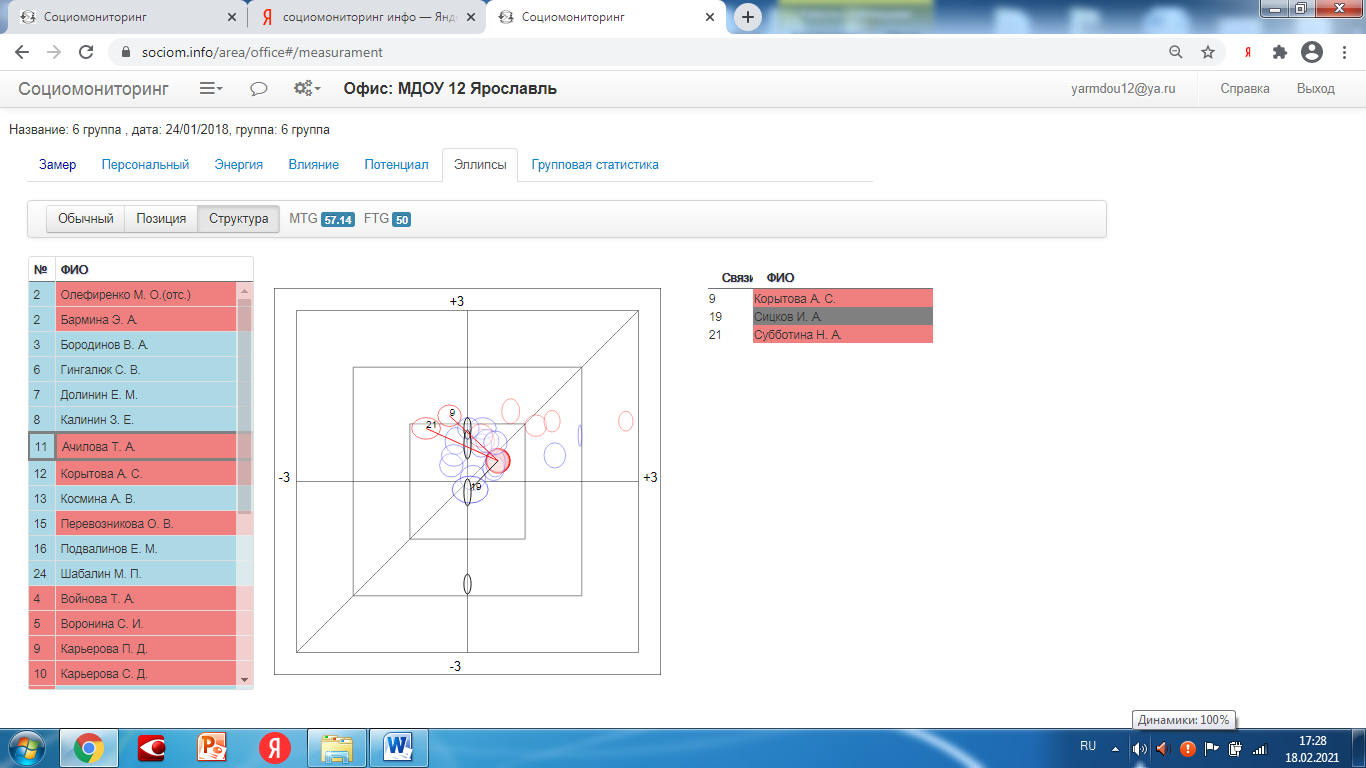 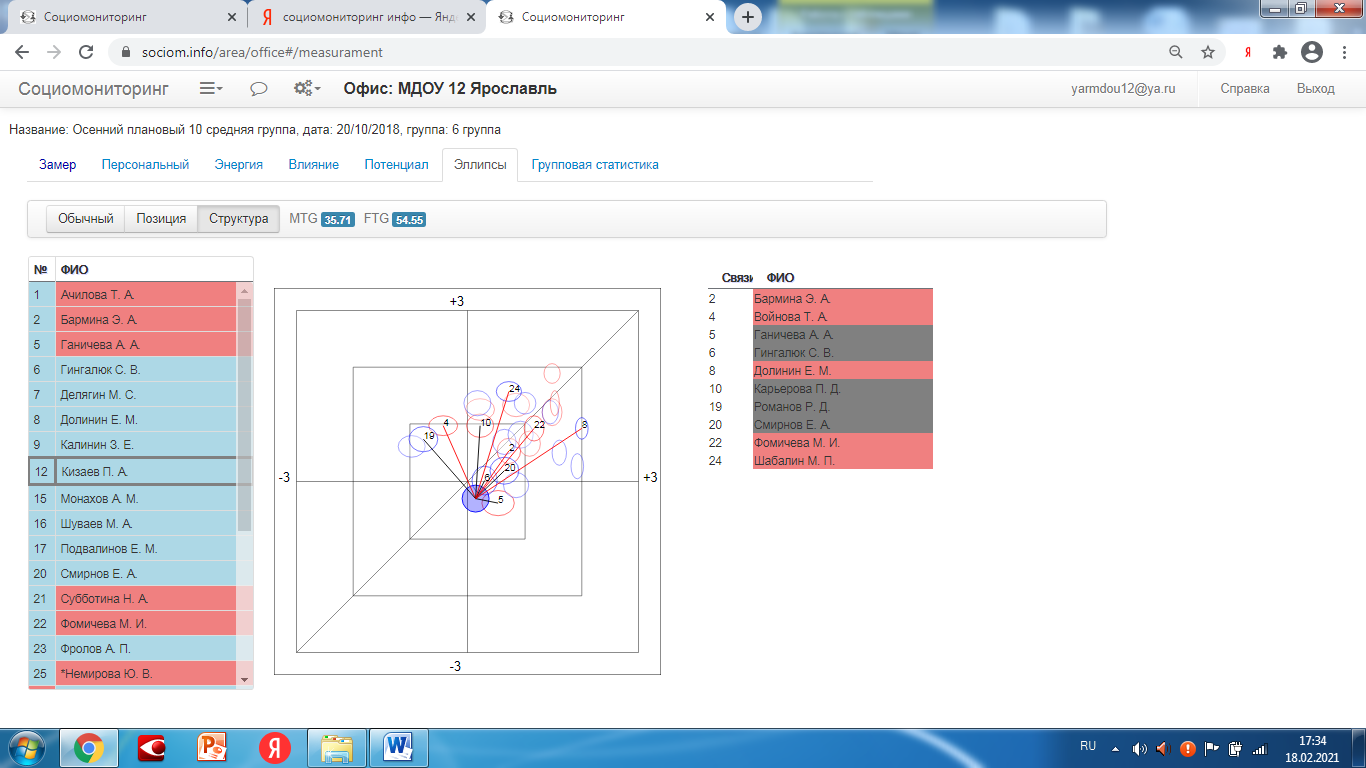 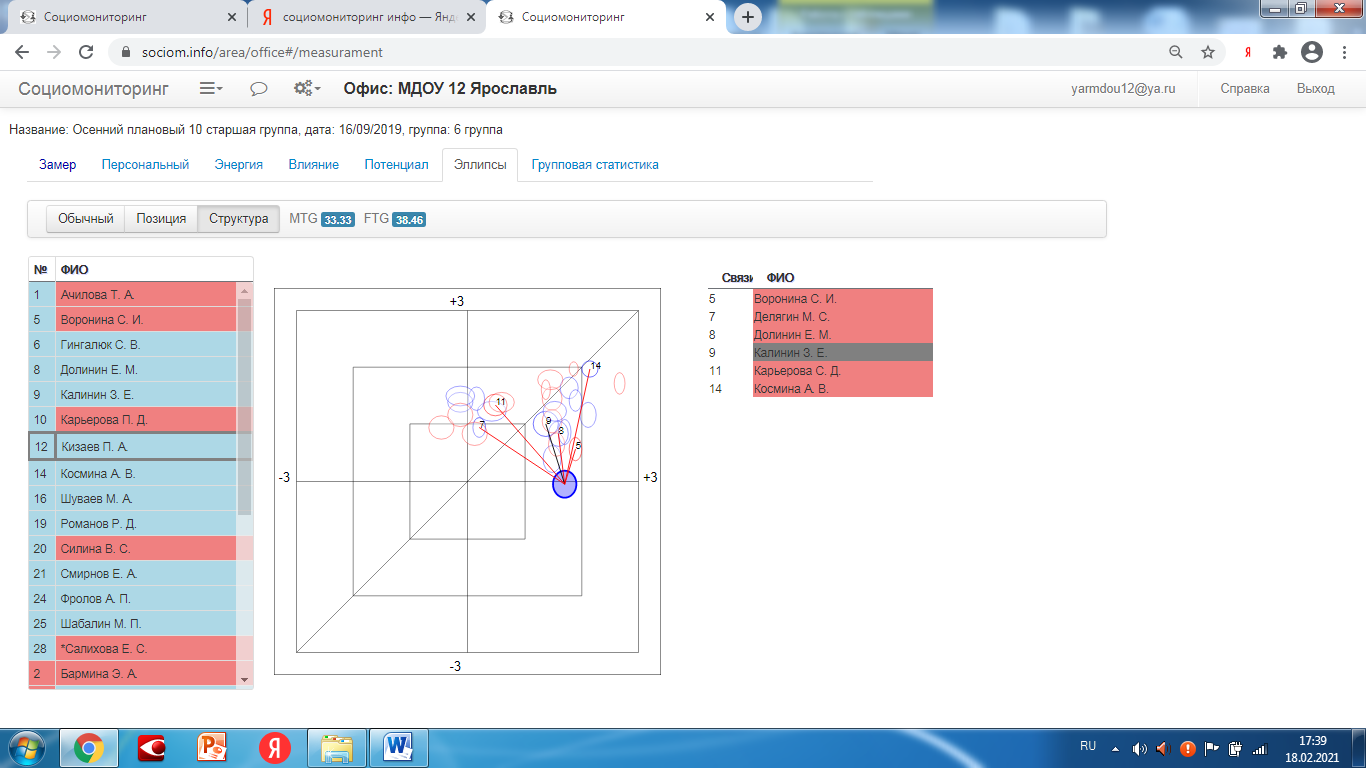 TPI	   0.61TPID  1.71RVP   0.26RVPD 1.58GDP   0.35PSS	   57.01IIS	   0.74PSA   61.15IPE	   0.48L0	   0L1	  34.78L2	  39.13L3	  26.0TPI    -0.32TPID	2.05RVP	0.16RVPD 2.01GDP	-0.48PSS	60.84IIS	-0.16PSA	44.02IPE	-0.48L0	0L1	4L2	68L3	28TPI	    1.44TPID   1.71RVP	   1.52RVPD  1.47GDP	   -0.07PSS	    62.87IIS	    2.96PSA      37.64IPE	    -0.07L0	    0L1	   11.11L2	    25.93L3	   62.961.Федеральный государственный образовательный стандарт дошкольного образования: Приказы и письма Минобрнауки РФ.-М.: ТЦ Сфера, 2017.-96 с.2.Асмолов А.Г. «Психология личности».  М.: Изд-во МГУ, 1990, 282.3.Абульханова-Славская К.А., Брушлинский А.В. Филосовско-психологическая концепция С.Л. Рубинштейна: К 100-летию со дня рождения. – М.: Наука, 2007.4.Ахвердова И.А. Профессиональная подготовка будущих педагогов к личностно ориентированному обучению в дошкольных образовательных учреждениях: дисс. Пед. Наук. – М, 2002.5. Байбородова  Л.В., Лебедева Т.С., Тарханова И.Ю., ООО Издательство «Владос», 2017.6.Белая К.Ю. Инновационная  деятельность в ДОУ. Методическое пособие.  М.: Творческий центр «Сфера», 2004.7.Волкова Е. Н. Субъектность педагога: теория и практика / Е.Н.  Волкова. -  М., 1998.8.Варёнова Ю.А. Исследование субъектности и её развития в дошкольном возрасте: дис. … канд. психол. наук. – Калуга, 2001.9.Иванов И. П. «Методика коммунарского воспитания».  Москва, 1990.10.Коростылева Л.А.. «Психология самореализации личности». СПБ: Речь, 2005,222с.11.Ленглер О. А. Субъектность человека: психолого-педагогические основы / О. А. Ленглер // Молодой ученый. — 2012. — №11. — С. 440-442.12.Поддьяков Н.Н. Психологическое развитие и саморазвитие дошкольников / Н. Н. Поддьяков. – СПб.: Агенство образовательного сотрудничества: Образовательные проекты: М.: Сфера, 2010.13.Пчелинцева Е.В. Воспитание творческой направленности личности детей старшего возраста на основе моделирования проблемно-поисковых ситуаций: монография / Е.В. Пчелинцева. – Великий Новгород, 2005.14.Сергиенко Е.А. Психология субъекта: проблемы и поиски. – Самара: ПФ ИРИ РАН-СамНЦ РАН-СГПУ, 2007.15.Суворова О.В. Влияние семейной и образовательной среды на развитие субъектности ребёнка в период перехода от дошкольного к младшему школьному детству: монография. – Н.Новгород: НГПУ им. К. Минина, 2012.16.Тырсиков Д. В. Психолого-педагогические условия развития субъектности личности: теория, эксперимент, опыт / Д.В. Тырсиков. – М., 2006.Приложение 1 Приложение 1 Приложение 1 Приложение 1 Приложение 1 Приложение к примерной программе исследования индивидуальной образовательной ситуации (ИОС)Приложение к примерной программе исследования индивидуальной образовательной ситуации (ИОС)Приложение к примерной программе исследования индивидуальной образовательной ситуации (ИОС)Приложение к примерной программе исследования индивидуальной образовательной ситуации (ИОС)Приложение к примерной программе исследования индивидуальной образовательной ситуации (ИОС)Авторский коллектив МДОУ «Детский сад №12», г. Ярославль: Малышева Н.А., Немирова Ю.В. Авторский коллектив МДОУ «Детский сад №12», г. Ярославль: Малышева Н.А., Немирова Ю.В. Авторский коллектив МДОУ «Детский сад №12», г. Ярославль: Малышева Н.А., Немирова Ю.В. Авторский коллектив МДОУ «Детский сад №12», г. Ярославль: Малышева Н.А., Немирова Ю.В. Авторский коллектив МДОУ «Детский сад №12», г. Ярославль: Малышева Н.А., Немирова Ю.В. Образец составления  (представления) ИОС,  проектирования социально-педагогических действий и фиксации полученных результатов Образец составления  (представления) ИОС,  проектирования социально-педагогических действий и фиксации полученных результатов Образец составления  (представления) ИОС,  проектирования социально-педагогических действий и фиксации полученных результатов Образец составления  (представления) ИОС,  проектирования социально-педагогических действий и фиксации полученных результатов Образец составления  (представления) ИОС,  проектирования социально-педагогических действий и фиксации полученных результатов Описание ИОС: Мальчик  П…..К  поступил  осенью 2018 года в среднюю группу.  Были диагнозы: гипотонус мышц и задержка речевого развития. Эпизодически посещал невролога. До этого  момента  посещал другую группу, были трудности с поведением, дневным сном: громко разговаривал, кричал, не давал спать другим детям. В детском саду в группе, на прогулке, в игровых ситуациях вел себя опасно, отбирал игрушки, толкался, мог укусить в более раннем возрасте, не реагировал на замечания взрослого и др. Описание ИОС: Мальчик  П…..К  поступил  осенью 2018 года в среднюю группу.  Были диагнозы: гипотонус мышц и задержка речевого развития. Эпизодически посещал невролога. До этого  момента  посещал другую группу, были трудности с поведением, дневным сном: громко разговаривал, кричал, не давал спать другим детям. В детском саду в группе, на прогулке, в игровых ситуациях вел себя опасно, отбирал игрушки, толкался, мог укусить в более раннем возрасте, не реагировал на замечания взрослого и др. Описание ИОС: Мальчик  П…..К  поступил  осенью 2018 года в среднюю группу.  Были диагнозы: гипотонус мышц и задержка речевого развития. Эпизодически посещал невролога. До этого  момента  посещал другую группу, были трудности с поведением, дневным сном: громко разговаривал, кричал, не давал спать другим детям. В детском саду в группе, на прогулке, в игровых ситуациях вел себя опасно, отбирал игрушки, толкался, мог укусить в более раннем возрасте, не реагировал на замечания взрослого и др. Описание ИОС: Мальчик  П…..К  поступил  осенью 2018 года в среднюю группу.  Были диагнозы: гипотонус мышц и задержка речевого развития. Эпизодически посещал невролога. До этого  момента  посещал другую группу, были трудности с поведением, дневным сном: громко разговаривал, кричал, не давал спать другим детям. В детском саду в группе, на прогулке, в игровых ситуациях вел себя опасно, отбирал игрушки, толкался, мог укусить в более раннем возрасте, не реагировал на замечания взрослого и др. Описание ИОС: Мальчик  П…..К  поступил  осенью 2018 года в среднюю группу.  Были диагнозы: гипотонус мышц и задержка речевого развития. Эпизодически посещал невролога. До этого  момента  посещал другую группу, были трудности с поведением, дневным сном: громко разговаривал, кричал, не давал спать другим детям. В детском саду в группе, на прогулке, в игровых ситуациях вел себя опасно, отбирал игрушки, толкался, мог укусить в более раннем возрасте, не реагировал на замечания взрослого и др. Целевые ориентиры ФГОС ДОООбъективные педагогические факты Исследования и анализ  ПроектированиеРезультат1. Усвоение норм, принятых в обществе, включая моральные и нравственные ценностиРебенок ведет себя достаточно агрессивно и опасно: в играх   со сверстниками использует может толкнуть, задеть другого ребенка, если он не хочет что-то делать, например, идти гулять, одеваться и др., то может толкнуть, пнуть рядом стоящего, сидящего ребенка.1. Исследование семьи ребенка.   Семья полная, Папа работает вахтовым методом в другом городе. Со слов мамы, ребенок  состоял на учете у невролога, болеющий, с не выявленными соматическими и психосоматическими причинами, 2. Постоянные наблюдение и контроль за поведением ребенка со стороны воспитателей, дополнительное внимание, выслушивание ребенка и пр., оказание ему индивидуальной поддержки.3. Исследование социальных отношений ребенка в группе с использованием ПМК «Социомониторинг Сервис».1. Беседы  с родителями о ребенке, об  особенностях его поведения и развития, (замечена нейтрально-индифферентная позиция мамы по отношению к проблемам ребенка).  2. Выявлена высокая потребность ребенка в постоянном индивидуальном внимании со стороны значимых взрослых.3. Создание множественных  педагогических ситуаций в отношениях со сверстниками по   освоению ребенком норм и правил общественно безопасного  поведения. 3.  Постоянное обсуждение с ребенком норм, правил, ценностей и интересов ребенка.4.  Регулярные обсуждения его личных проблем, интересов с выходом на последующую работу в группе.5. Постоянная рефлексия педагога с ребенком возникающих  у него трудностей с другими детьми.6.     Понимание необходимости  постоянной похвалыМальчик без удовольствия, тяжело, посещает детский сад. У него преобладают отрицательные эмоции и сниженный энергетический фон.Осенний плановый 10 средняя группа, 2018-2019 уч. год,Персональные статистики: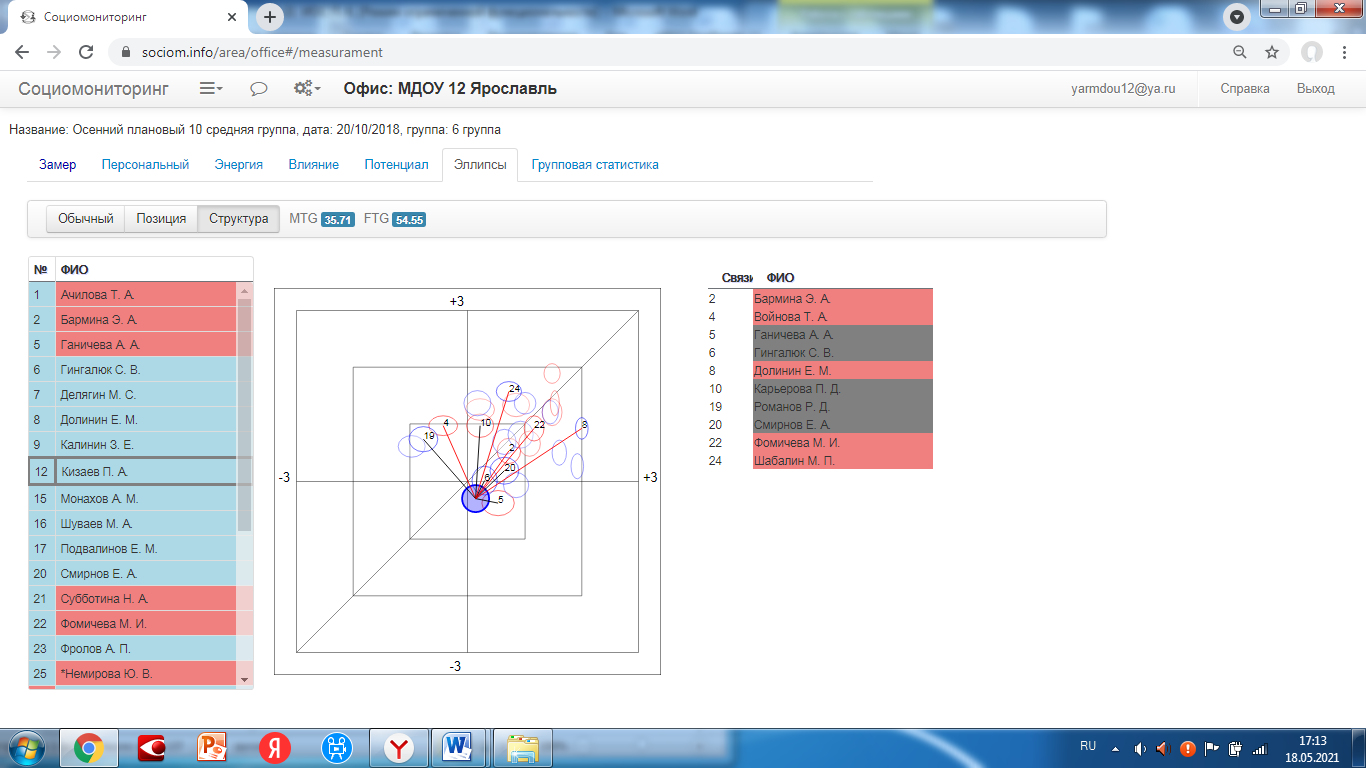 TPI - -0.32 (отрицательная)TPID -	2.05RVP - 0.16 (недостаточная)RVPD	- 2,01GDP   -  -0,48PSS -	60,84 IIS -  -0,16  (отрицательная)PSA -	44.02 (норма)IPE   -     2 L0 -  0L1 -     4 (ниже  нормы)L2 -	68L3 -	28 Осенний плановый 10 старшая группа, 2019-2020 уч. годПерсональные статистики:TPI -  1.44 (значительное улучшение)TPID -	5 1.71RVP –1.52 (значительное улучшение)RVPD	-1.47GDP   - -0.07.03(значительное улучшение)PSS -	    62.87 ( улучшение)IIS -     2.96(значительное улучшение)PSA -	37.64 (норма)IPE   -   0.07 L0 -	0L1 -	11.11 (возрастная норма)L2 -	25.93  (в пределах  границ возрастной нормы)L3 -	62.96 (умеренное отклонение от нормы) 4. Педагогический мониторинг освоения ООП ДО.Педагогический мониторинг по освоению ООП ДО – на уровне выше среднего:  По результатам мониторинга  на конец года в подготовительной группе у мальчика отмечается хороший уровень освоения ООП ДО. Он любознателен, задает много вопросов, сам рассказывает сверстникам. Много знает об окружающем мире. По результатам психологической диагностики школьной готовности отмечается следующее: высокий уровень по структурному визуальному мышлению;  выше среднего - по интуитивному,  образному и абстрактному мышлению,. Повышенный уровень тревожности и пониженный -настроения, то есть преобладают отрицательные эмоции и снижен уровень психологического комфорта и энергии.2. Развитие общения и взаимодействия ребенка со взрослымПример. Приносит из дома игрушки и старается поделиться ими с детьми. В группе часто рисует и всегда подходит показать рисунок воспитателю. Интересуется, нравится ли рисунок, красивый ли, у кого лучше.В группе: постоянное напоминание правил поведения  в течение дня и моральная поддержка его послушания. Старается соблюдать границы пространства и правила поведения,  но хорошо контролирует соблюдение правил другими детьми.  У родители другие взгляды, они считают, что если он  будет жить по правилам группы, то придя в школу, дети не будут знать этих правил «Три нельзя» и в школе будут его обижать.3. Развитие общения и взаимодействия ребенка со сверстникамиУ ребенка наблюдаются сложные взаимодействия со сверстниками. Мальчик не всегда согласен соблюдать правила группы или слушаться командира.1. Наблюдения за ребенком в игровой деятельности.2. Организация активно-деятельностных игр на основе технологий со-проектирования и гендерных аспектов ПМК «Социомониторинг Сервис»1. Введение, внедрение и жизнь всей группы детей по правилам и нормам социальной регуляции и гендерным аспектам в разнополой группе.2. Разработана игра по интересам мальчика. См. приложение.Ребенок замечает нарушения правил другими детьми группы, при этом ему самому не всегда получается их соблюдать. С удовольствием участвует в жизни группы и любит играть в различные игры, если ему интересно.4 .Становление самостоятельности, целена-правленности и саморегуляции собственных действийРодители не поддерживают ребенка. В семье у мальчика есть мужской образец для подражания.Проводятся систематические наблюдения и фиксация его индивидуальных проявлений в процессе педагогической деятельности.Были разработаны организационно-деятельностные игры с включением технологии со-проектирования. Данные игры включали в себя несколько этапов, тактов:- беседы, обсуждения, профориентационные игры с детьми, примеры сценариев см. в приложении- замер, - обсуждение результатов замеров и высказываний детей, - проектирование педагогической деятельности с педагогами  группы, с управленческой  командой,-  проведение основной педагогической деятельности, - рефлексия с детьми, - рефлексия с управленческой командой.Наиболее эффективной частью является та деятельность, которую дети сами со-проектируют, играют, рефлексируют и сами оказывают воздействия друг на друга.1. П-а  активно включался во все этапы игровой деятельности, если сам выбирает ведущую роль.3. Он брал на себя ответственность за организованную им самим игру. Например: «Мы работаем на железной дороге.5. Развитие самостоятельного и эмоциональ-ного интеллекта, эмоциональной отзывчивости, сопереживания; формирование готовности к совместной деятельности со сверстникамиАктивное вовлечение ребенка в совместную игровую и проектировочную деятельность на игровой площадке  и группе. Организация участия ребенка  в открытых  мероприятиях с обозначением его личного вклада в общий успех. Нуждается в том, чтобы его успехи и достижения были отмечены в присутствии других детей.7. Формирова-ние уважитель-ного отношения и чувства принадлежности к своей семье к сообществу детей и взрослых в организацииРебенок ведет себя уважительно с чувством принадлежности к своей семье к сообществу детей и взрослых.Не всегда открыт для установления и развития коммуникативных контактов.Вовлечение в слушание рассказов о себе других детей. Помощь в формулировании вопросов на понимание рассказа детей. Мотивирование на краткие маленькие сообщения о делах в вечернее время дома.  В детском саду  мальчик рассказывает о своей семье, своих делах дома и во дворе. Семья не всегда поддерживает ребенка во всех  его видах детской деятельности.8. Формирова-ние позитивных установок к различным видам труда и творчества Сформировано нормальное отношение мальчика к различным видам труда и творчестваВовлечение ребенка  в совместное проектирование будущей деятельности. Мальчик активен, сам проявляет инициативу, если эта тема ему интересна, предлагает свои варианты решения проблемных ситуаций, возникающих в отношениях с сверстниками, в играх и на занятиях9.Формирование основ безопасного поведения в быту, социуме, природе.Знает и старается соблюдать правила поведения. Проявляет себя, если эта игра или деятельность ему интересна.Сюжеты

РолиАтрибутыИгровые действияРечевые оборотыПодготовка поезда к поездкеМашинист Помощник Осмотрщик ПутеецПоезд из стульевФуражка и рубашка машиниста Руль Жилетка осмотрщика Сигнальный флажок Молотки Гаечные ключиУправляет поездом. Разговаривает по рации. Осматривает поезд. Ремонтирует путь.Звукоподражание гудку паровоза. «Поезд №25 Ярославль – Симферополь» отправляется по 2 пути. Время отправки 10.00 часов.Касса ПлатформаКассир Пассажиры ПроводницаСтол с табличкой «Касса» Билеты ДеньгиСумки Рюкзаки Игрушки ТаблоВыстраивание в очередь. Покупка билетов. Определение по табло время отправки поезда. Ожидание прибытия поезда. Посадка в поезд. Помощь в нахождении своего места.Дайте, пожалуйста, один билет до Симферополя. Возьмите, пожалуйста.С вас 5 рублей.Следующий.Возьмите сдачу. Займите свое место.Провожающих прошу выйти из вагона. Вещи положите в багажный отсек.Поезд в пути Доставка продуктов в магазин с базы Контролер Пассажиры Проводница Путейцы Водитель Продавец КладовщикСумка с билетами и деньгами Поднос, стаканы, пакетики чая. Машина грузовая Ящики с продуктами Полки для продуктовПроверяет билеты, продает тем, кто не успел купить. Играют с игрушками, тихо разговаривают.Предлагает чай. Ремонтируют рельсы. Возят с базы продукты.Принимает и заказывает продукты. Отпускает нужный товар.Ваш билетик.Счастливого пути. Не желаете чаю. Вам ничего не нужно? У вас все хорошо? Возьмите накладные.Распишитесь за товар. ОстановкаОстановкаПродавец Покупатели МашинистКоробки конфет Бутылки с водой Пирожные Торты Колбаса ФруктыВыходят из поезда.Покупают продукты. Продает, дает сдачу. Объявляет остановку.Дайте, пожалуйста бутылочку воды. С вас 10 рублей. Что вы желаете. Время остановки 20мин. Изображает гудок поезда. Прошу занять свои места.Конечная остановкаПассажиры Проводница МашинистОбъявляет остановку. Останавливает поезд. Идет отдыхать. Помогает выйти из вагона. Выходят из поезда. Уважаемые пассажиры, не забывайте свои вещи. – Спасибо. До свидания.

Уважаемые пассажиры, не забывайте свои вещи. Спасибо. До свидания.
Приложение 4Приложение 4Приложение 4Приложение 4Приложение 4Программа описанияиндивидуальной образовательной ситуации (ИОС) (на примере  ребенка с выявленными лидерскими качествамиПрограмма описанияиндивидуальной образовательной ситуации (ИОС) (на примере  ребенка с выявленными лидерскими качествамиПрограмма описанияиндивидуальной образовательной ситуации (ИОС) (на примере  ребенка с выявленными лидерскими качествамиПрограмма описанияиндивидуальной образовательной ситуации (ИОС) (на примере  ребенка с выявленными лидерскими качествамиПрограмма описанияиндивидуальной образовательной ситуации (ИОС) (на примере  ребенка с выявленными лидерскими качествамиПриложение к примерной программе исследования индивидуальной образовательной ситуации (ИОС)Приложение к примерной программе исследования индивидуальной образовательной ситуации (ИОС)Приложение к примерной программе исследования индивидуальной образовательной ситуации (ИОС)Приложение к примерной программе исследования индивидуальной образовательной ситуации (ИОС)Приложение к примерной программе исследования индивидуальной образовательной ситуации (ИОС)Авторский коллектив МДОУ «Детский сад №12», г. Ярославль: Малышева Н.А., Немирова Ю.В. Авторский коллектив МДОУ «Детский сад №12», г. Ярославль: Малышева Н.А., Немирова Ю.В. Авторский коллектив МДОУ «Детский сад №12», г. Ярославль: Малышева Н.А., Немирова Ю.В. Авторский коллектив МДОУ «Детский сад №12», г. Ярославль: Малышева Н.А., Немирова Ю.В. Авторский коллектив МДОУ «Детский сад №12», г. Ярославль: Малышева Н.А., Немирова Ю.В. Образец описания  исследования ИОС,  проектирования социально-педагогических действий и фиксации полученных результатов Образец описания  исследования ИОС,  проектирования социально-педагогических действий и фиксации полученных результатов Образец описания  исследования ИОС,  проектирования социально-педагогических действий и фиксации полученных результатов Образец описания  исследования ИОС,  проектирования социально-педагогических действий и фиксации полученных результатов Образец описания  исследования ИОС,  проектирования социально-педагогических действий и фиксации полученных результатов Описание ИОС: Мальчик  Е,..С  поступил  осенью 2018 года в среднюю группу.  До этого  момента посещал  другую группу детского сада. В другой группе у него были проблемы: дневной энурез, рвота после обеда и заикание.Описание ИОС: Мальчик  Е,..С  поступил  осенью 2018 года в среднюю группу.  До этого  момента посещал  другую группу детского сада. В другой группе у него были проблемы: дневной энурез, рвота после обеда и заикание.Описание ИОС: Мальчик  Е,..С  поступил  осенью 2018 года в среднюю группу.  До этого  момента посещал  другую группу детского сада. В другой группе у него были проблемы: дневной энурез, рвота после обеда и заикание.Описание ИОС: Мальчик  Е,..С  поступил  осенью 2018 года в среднюю группу.  До этого  момента посещал  другую группу детского сада. В другой группе у него были проблемы: дневной энурез, рвота после обеда и заикание.Описание ИОС: Мальчик  Е,..С  поступил  осенью 2018 года в среднюю группу.  До этого  момента посещал  другую группу детского сада. В другой группе у него были проблемы: дневной энурез, рвота после обеда и заикание.Целевые ориентиры ФГОС ДОООбъективные педагогические факты Исследования и анализ  ПроектированиеРезультат1. Усвоение норм, принятых в обществе, включая моральные и нравственные ценностиРебенок вел себя адекватно, согласно возрастной норме. 1. Исследование семьи ребенка.   Семья полная,  мальчик – один сын в семье. 2. Наблюдение за поведением и состояниями ребенком  со стороны воспитателей. 3.   Исследование проблем энуреза и рвоты с медицинской стороны, проблем обнаружено не было.4. Со слов мамы: в семье этих проблем нет.5. Исследование социальных отношений ребенка в группе с использованием «Социомониторинг Сервис». Осень 2018 года.1. Беседы  с родителями о ребенке, об  особенностях его поведения и развития.  2. Создание множественных  педагогических ситуаций в отношениях со сверстниками по   освоению ребенком норм и правил общественно безопасного  поведения и норм регуляции социальных отношений. 3. Формирование позитивного настроя, доверия, безопасности со стороны педагогов к ребенку как хозяину своего тела: «Ж., ты можешь ходить в туалет в тихий час тогда, когда хочешь и сколько хочешь».4. Внедряются в жизнь группы нормы и правила социальной регуляции на основе технологии ПМК «Социомониторинг Сервис». 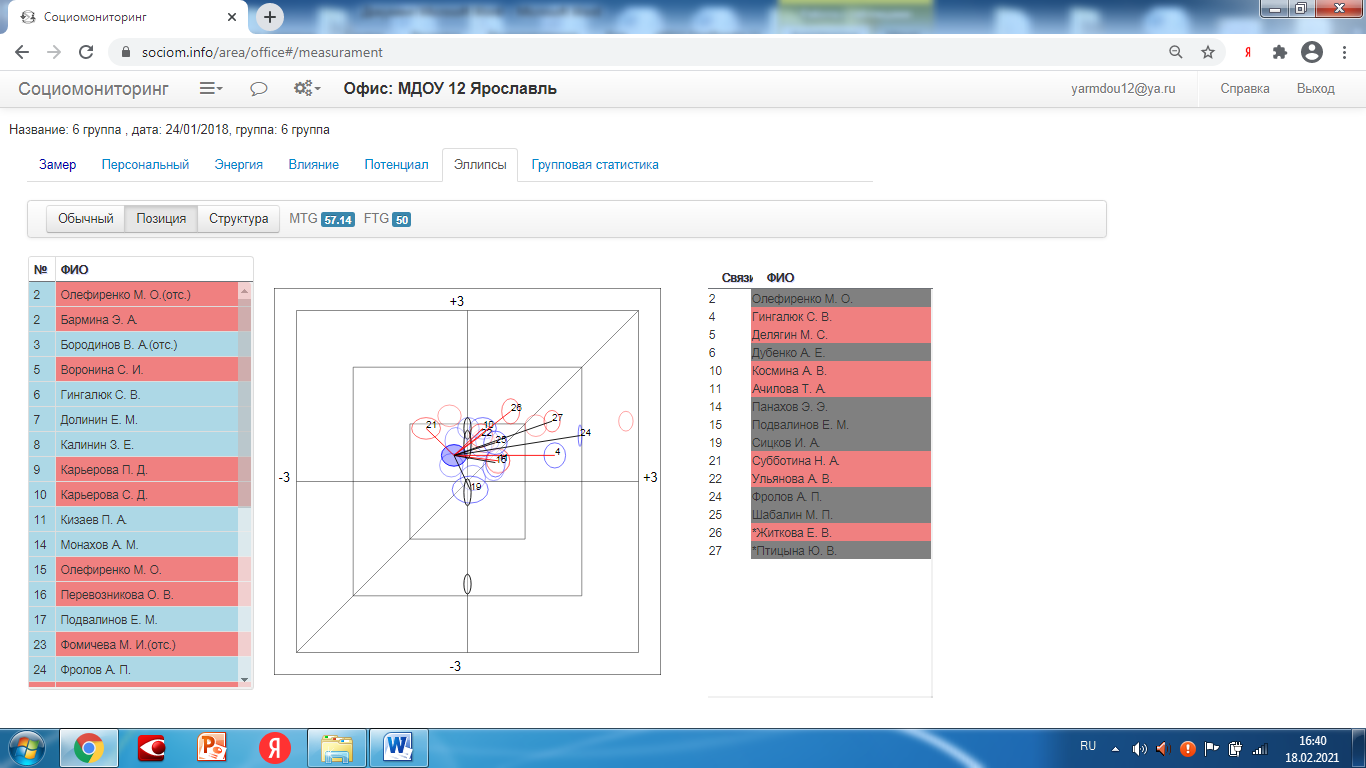 Плановый зимний замер 2020-2021 уч. год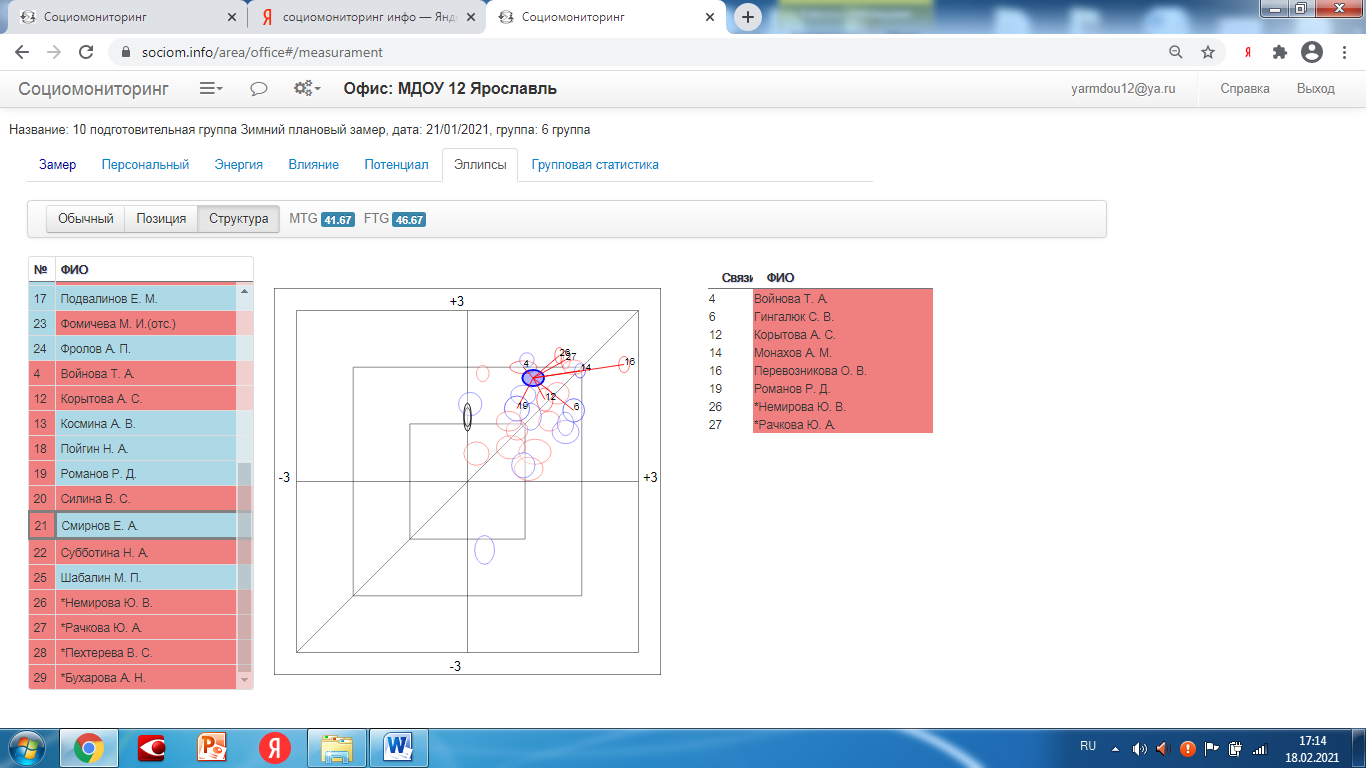 TPI 1.54–значительное улучшение;TPID   1.57RVP    1.61 – значит. улучшениеRVPD  1.78GDP    -0.07PSS    69.16IIS      3 .04 – значительно выше нормыPSA    30.74IPE     0.04L0       3.85L1       11.54L2       7.69    L3       76.924. Педагогический мониторинг освоения ООП ДО.Педагогический мониторинг по освоению ООП ДО в данный момент на среднем уровне развития.По результатам мониторинга  на конец года в подготовительной группе у мальчика отмечается хороший уровень освоения ООП ДО. Он любознателен, инициативен, и сам задает много вопросов, сам рассказывает сверстникам и сам предлагает решение различных проблемных ситуаций и активно их разрешает. По результатам психологической диагностики школьной готовности отмечаются: высокие уровень развития внимательности, собранности; уровни выше среднего по интуитивному, логическому, образному мышлению, зрительно-моторной координации; верхняя граница нормы по речевому развитию речевому мышлению; Нормальный уровень тревожности и настроения, средний уровень психологического комфорта и энергии.2. Развитие общения и взаимодействия ребенка со взрослымСоблюдает нормы общения и взаимодействия, а так же помогает воспитателю в плане помощи и организации детского коллектива.Пример. Может без напоминания со стороны педагога организовать мальчиков на подготовку к занятиям: расставить столы, стулья, мольберт, доску.Напоминание обязанностей и правил поведения в группе в течение дня другим детям.Соблюдает границы пространства и правила поведения, контролирует соблюдение правил другими детьми.Ребенок четко видит, соблюдает и живет по сформированным групповым правилам социального взаимодействия  Родители подтверждают позицию ребенка к помощи родителям и организации пространства в семье.3. Развитие общения и взаимодействия ребенка со сверстникамиУ ребенка наблюдалось обыденное взаимодействие со сверстниками, не доставляющее особых проблем педагогам.1. Наблюдения за ребенком в игровой деятельности.2. Организация активно-деятельностных игр на основе технологий со-проектирования и гендерных аспектов ПМК «Социомониторинг Сервис»1. Введение, внедрение и жизнь всей группы детей по правилам и нормам социальной регуляции и гендерным аспектам в разнополой группе.2. Разработана памятка по работе с мальчиками. См. приложение.Ребенок четко знает и соблюдает правила,  замечает нарушения правил другими детьми. группы. Активно участвует в жизни группы и любит играть в различные игры4 .Становление самостоятельности, целена-правленности и саморегуляции собственных действийРодители поддерживают ребенка. В семье у мальчика есть мужской образец для подражания.Проводятся систематические наблюдения и фиксация его индивидуальных проявлений в процессе педагогической деятельности.Были разработаны организационно-деятельностные игры с включением технологии со-проектирования. Данные игры включали в себя несколько этапов, тактов:- беседы, обсуждения, профориентационные игры с детьми, примеры сценариев см. в приложении- замер, - обсуждение результатов замеров и высказываний детей, - проектирование педагогической деятельности с  педагогами группы, с управленческой  командой,-  проведение основной педагогической деятельности, - рефлексия с детьми, - рефлексия с управленческой командой.Наиболее эффективной частью является та деятельность, которую дети сами со-проектируют, играют, рефлексируют и сами оказывают воздействия друг на друга. 1. Ребенок принял задачу управления коллективом детей.2. Е..й активно включался во все этапы игровой деятельности.3. Он брал на себя ответственность за всю игровую команду в проблемных ситуациях, например, организовывал «спасение на воде».5. Развитие самостоятельного и эмоциональ-ного интеллекта, эмоциональной отзывчивости, сопереживания; формирование готовности к совместной деятельности со сверстниками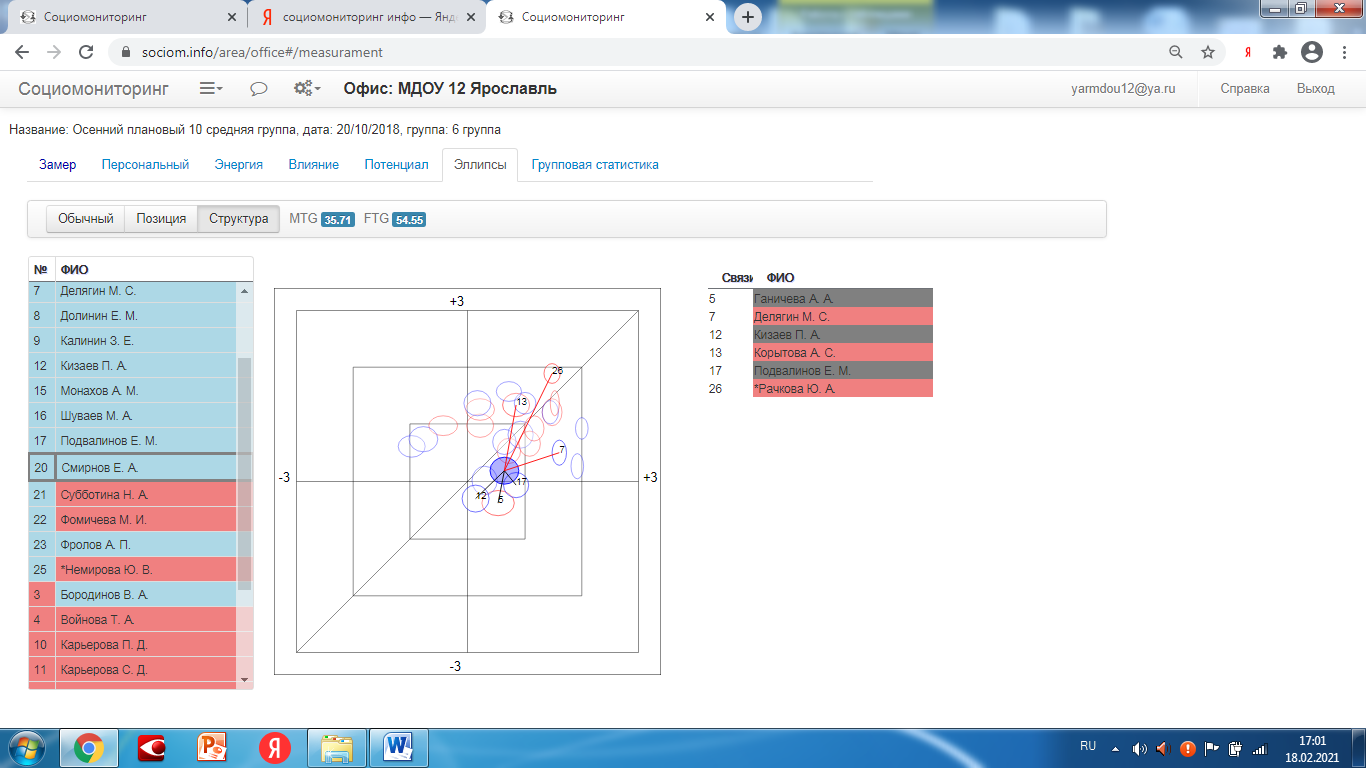 Преобладает незначительное число связей в структуре отношений со сверстникамиАктивное вовлечение и управление  совместной  игровой и со-проектировочной деятельностью и на игровой площадке  и в группе. Стал активно проявлять себя как лидер и организатор группового процесса.Наблюдается значительное позитивное изменение в развитии структуры социальных связей 7. Формирова-ние уважитель-ного отношения и чувства принадлежности к своей семье к сообществу детей и взрослых в организацииРебенок ведет себя уважительно с чувством принадлежности к своей семье к сообществу детей и взрослых. Открыт для установления и развитмя коммуникативных контактов.Организация проектировочной, игровой, развивающей деятельности с применением технологий со-проектирования (см. пункт выше)В детском саду  мальчик рассказывает о своей семье м своих делах дома и во дворе. Семья поддерживает ребенка во его всех видах детской деятельности.8. Формирова-ние позитивных установок к различным видам труда и творчестваСформировано нормальное отношение мальчика к различным видам труда и творчества.Вовлечение, со-проектирование, активное участие ребенка  в совместном проектировании будущей деятельности, организационно-деятельностных игр. Мальчик активен, сам проявляет инициативу, предлагает свои варианты решения проблемных ситуаций, возникающих в отноше-ниях с сверстниками, в играх и на занятиях. 9.Формирование основ безопас-ного поведения в быту, социуме, природе.Знает и соблюдает правила поведения. Проявляет себя как активный лидер, умеющий брать на себя лидерские функции и принимать решения различных как в житейских, так и в проблемных ситуациях.Выявлен лидер в детско-взрослом коллективе.